Конструирование относится к продуктивным видам деятельности. Обучение детей конструированию имеет большое значение в подготовке к школе, развитию у них мышления, памяти, воображения и способности к самостоятельному творчеству. Ребенок учиться управлять своими психическими процессами, что является важной предпосылкой для успешного обучения в школе. Основная цель - научить детей конструировать по схемам, развивать умение наблюдать, сравнивать, и сопоставлять предметы по признакам, развивать творческие способности детей в свободной игровой деятельности.  Сформировать у детей устойчивый интерес к конструктивной деятельности, желание экспериментировать, творить, изобретать, развивать способности к самостоятельному анализу сооружений, конструкций с точки зрения практического назначения объектов. Научить строить по темам, замыслу. Использовать готовые чертежи. Широко использовать разнообразные виды конструкторов.  Конструирование из деревянного конструктора  Маленький мостик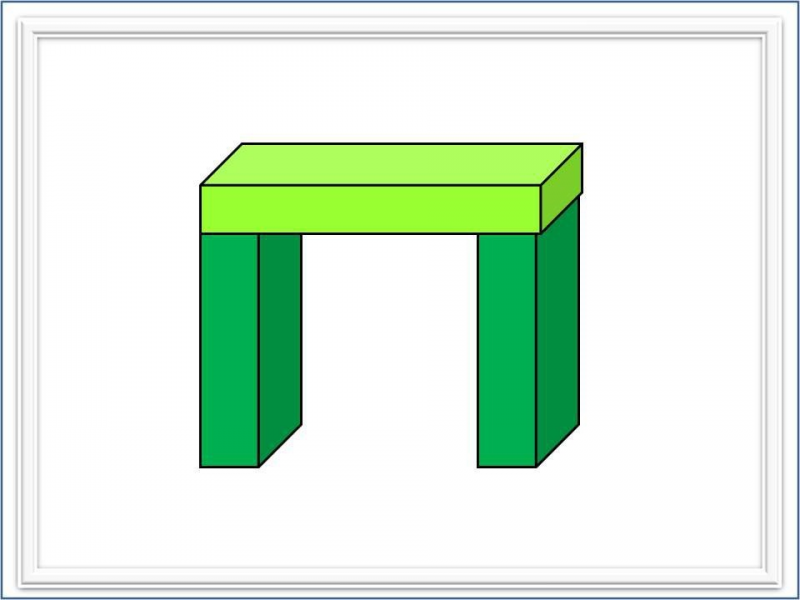 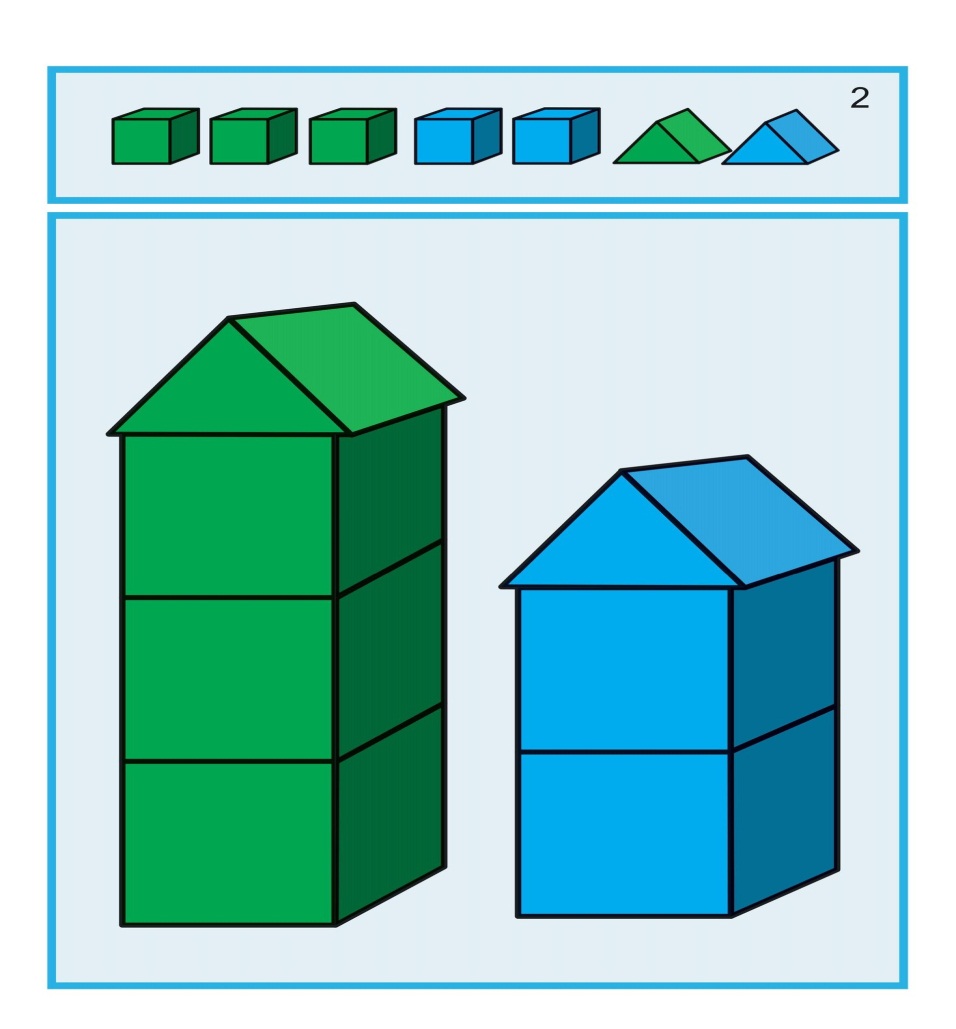 Башенка большая (зеленая), башенка маленькая (синяя)СТОЛИК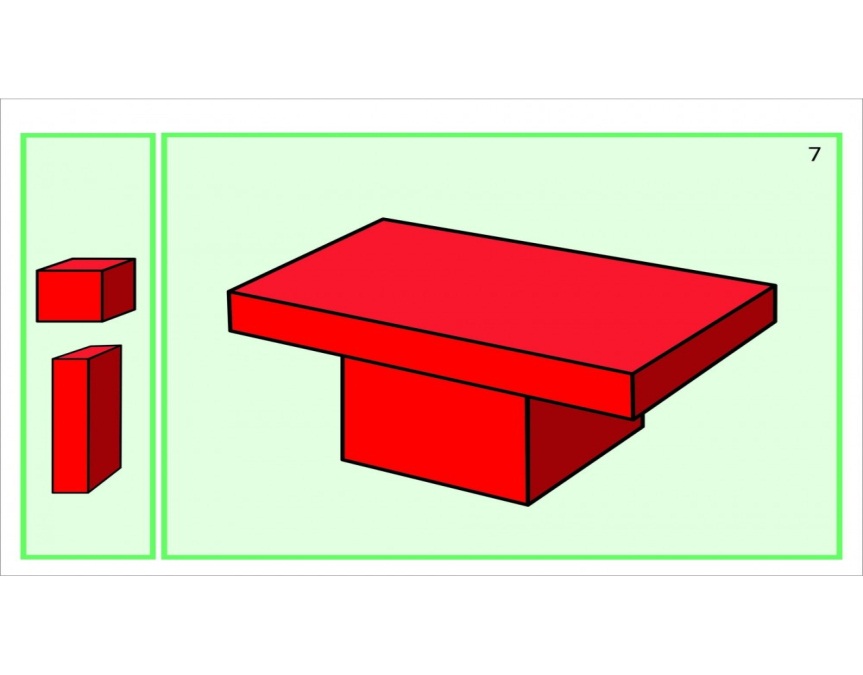           ДИВАНЧИК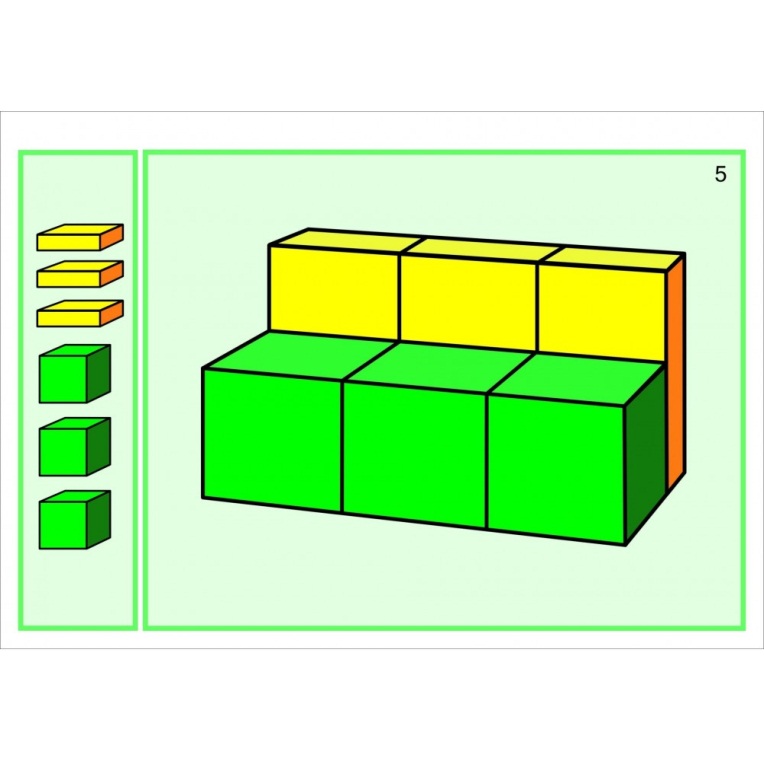 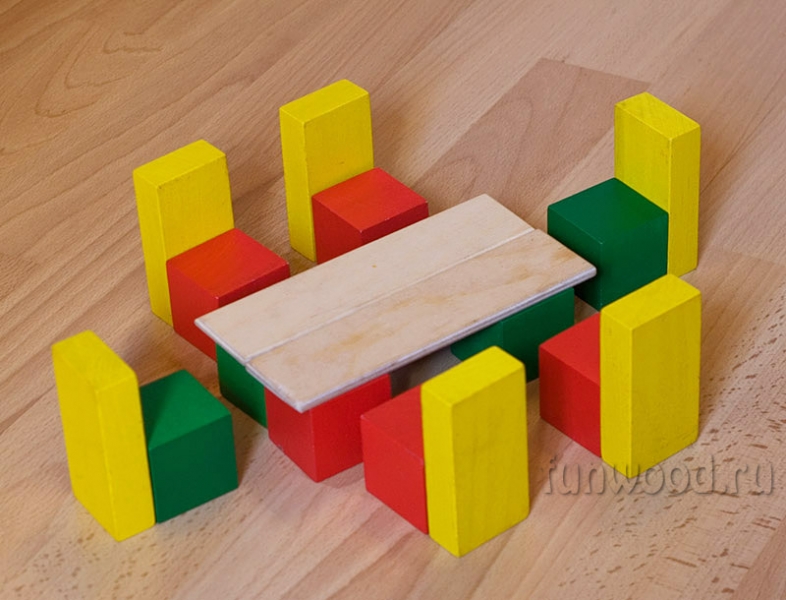 НАБОР (СТОЛИК И СТУЛЬЧИКИ)КОРАБЛИК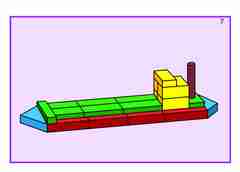 ТРОЛЕЙБУС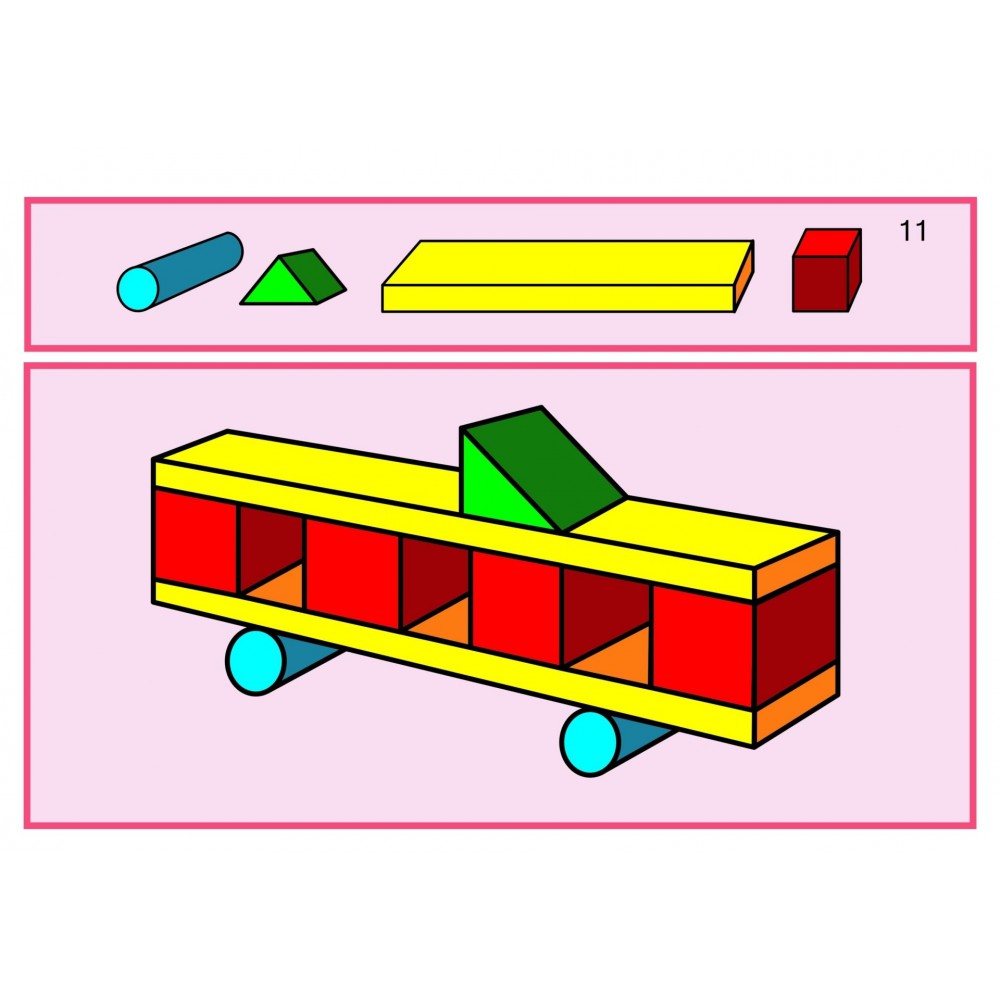 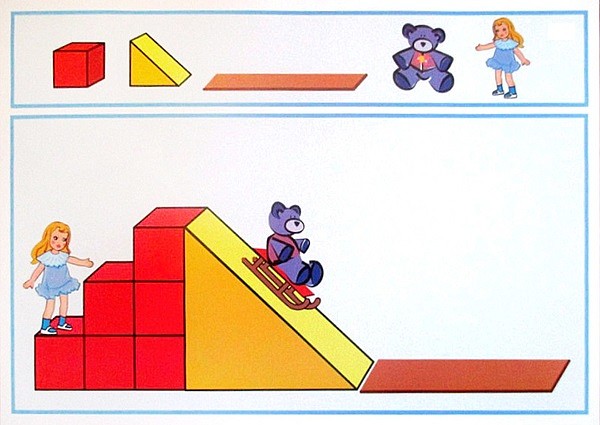                          ГОРКАДОМИК (2 ЭТАЖА)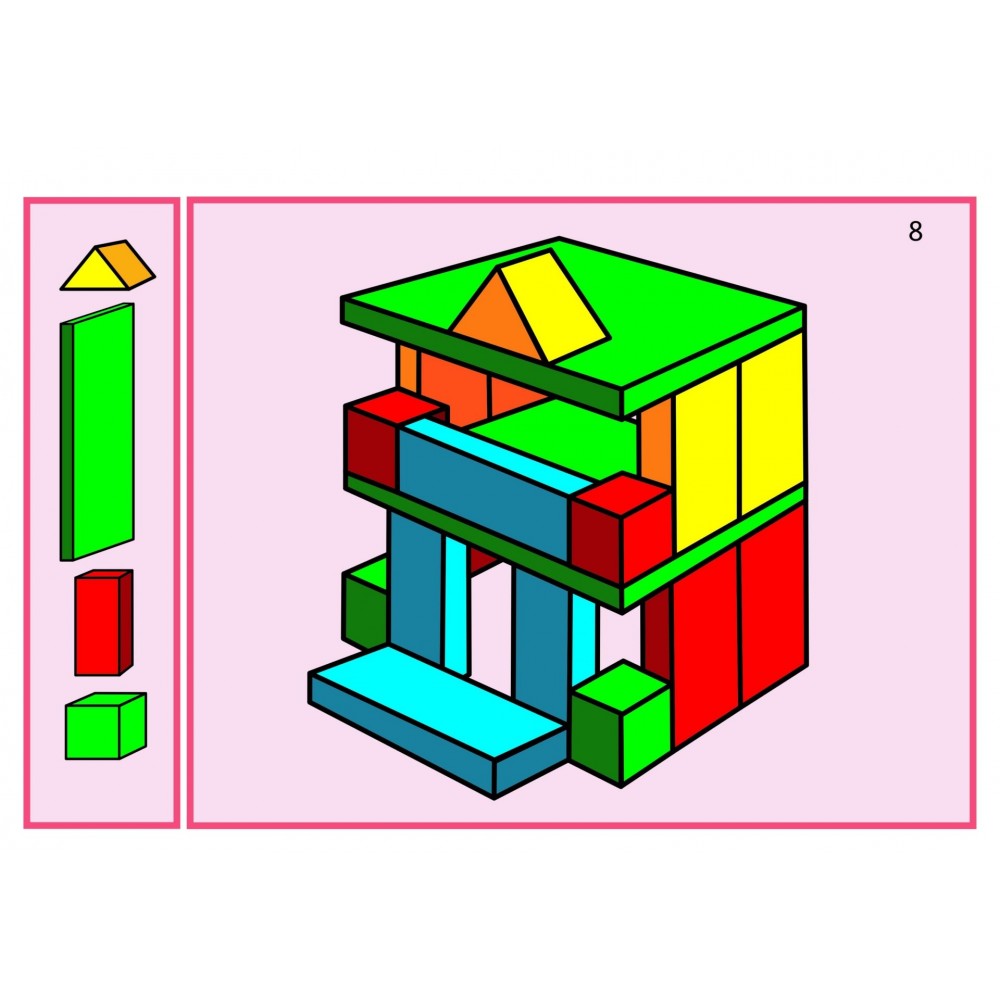 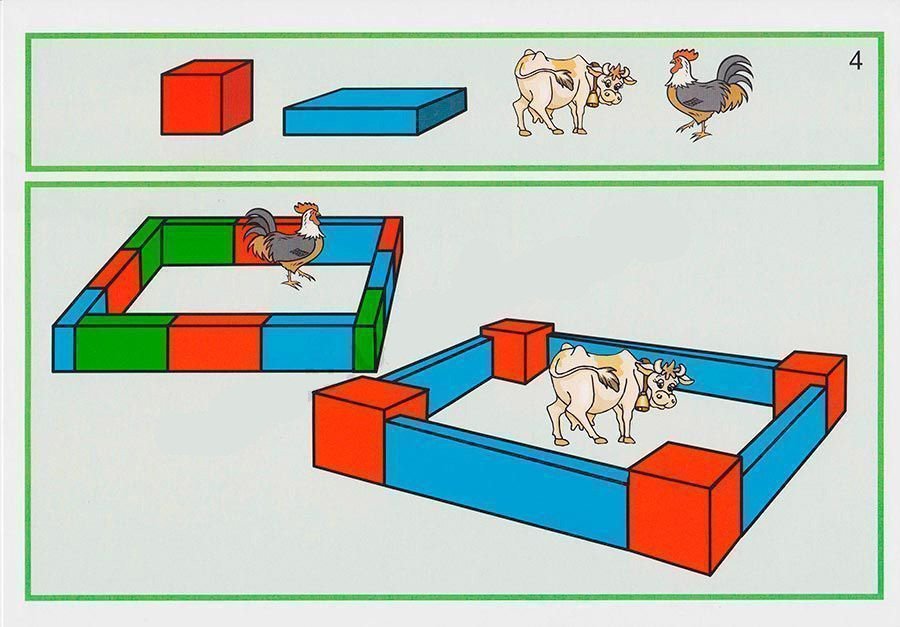 ЗАГОНЧИКИ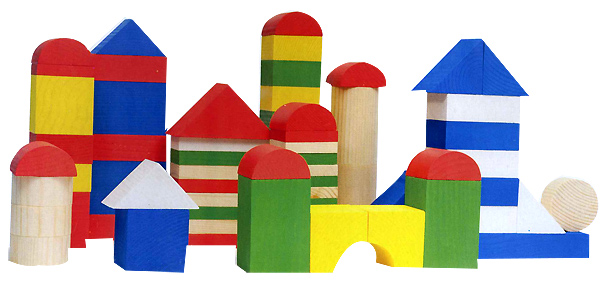                                           БАШЕНКИ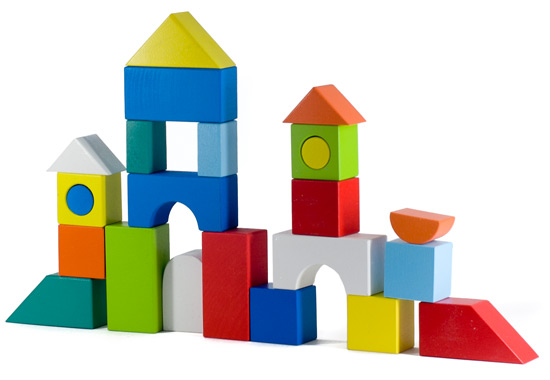 КРЕПОСТЬБОЛЬШОЙ ГОРОД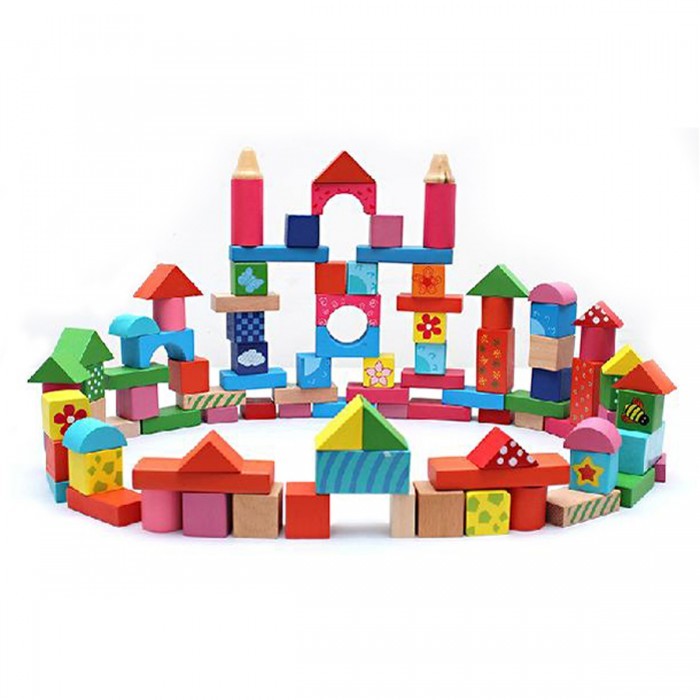 Магнитный конструктор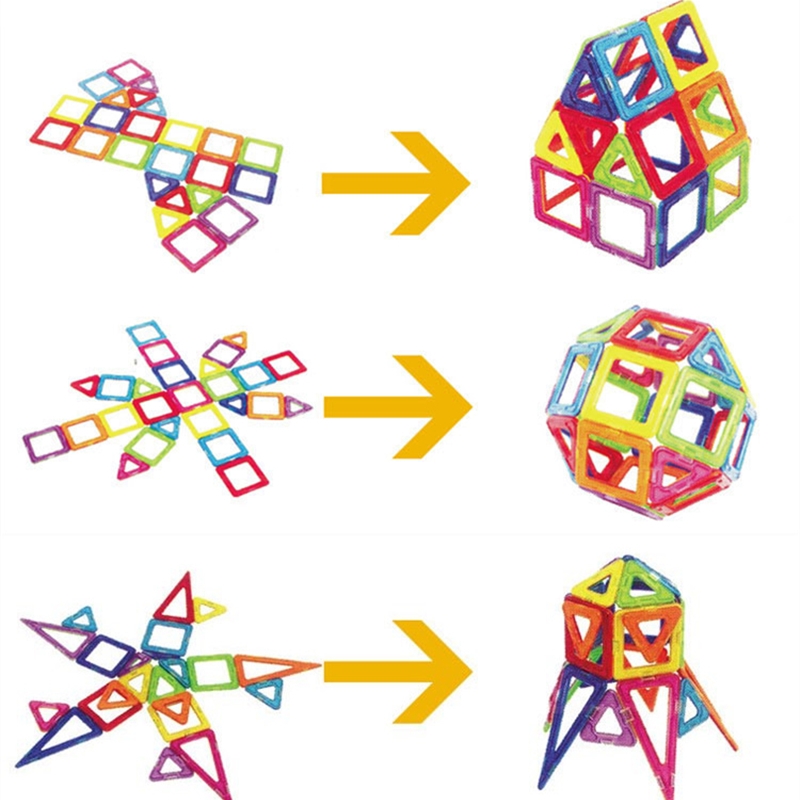 Геометрические фигурки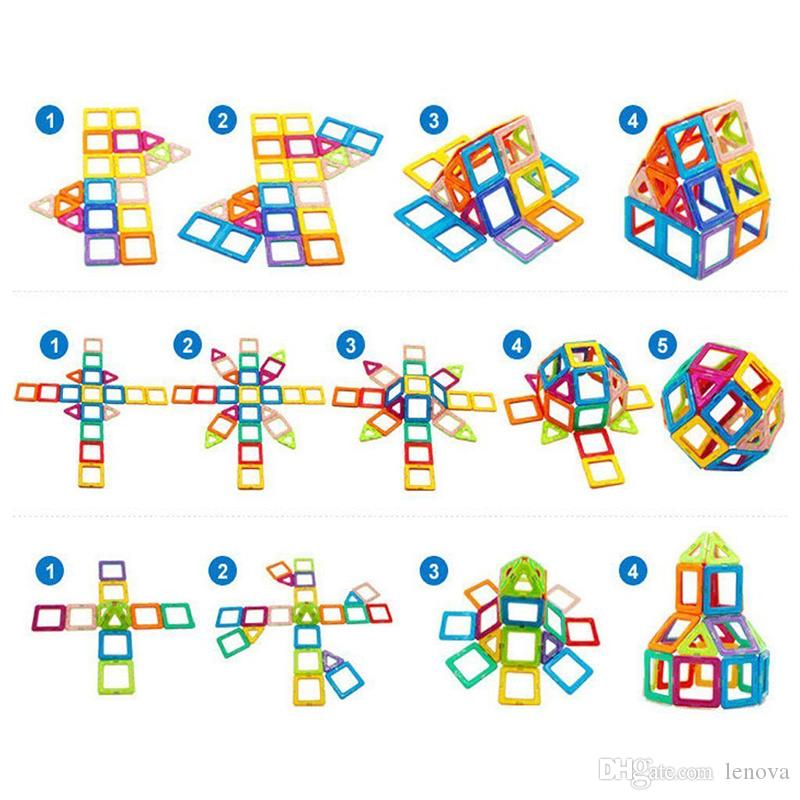 Геометрические фигурки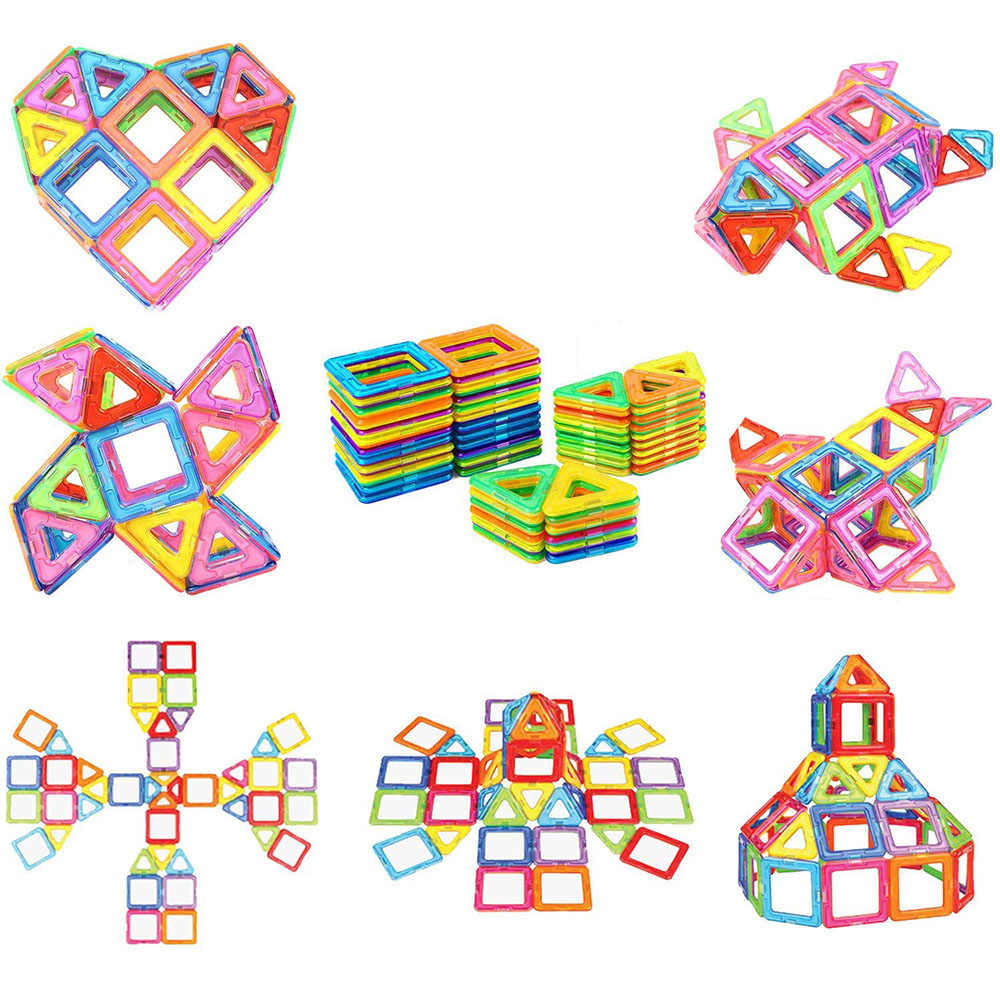 Фигурки (сердечко, черепашка, самолетик, башенка)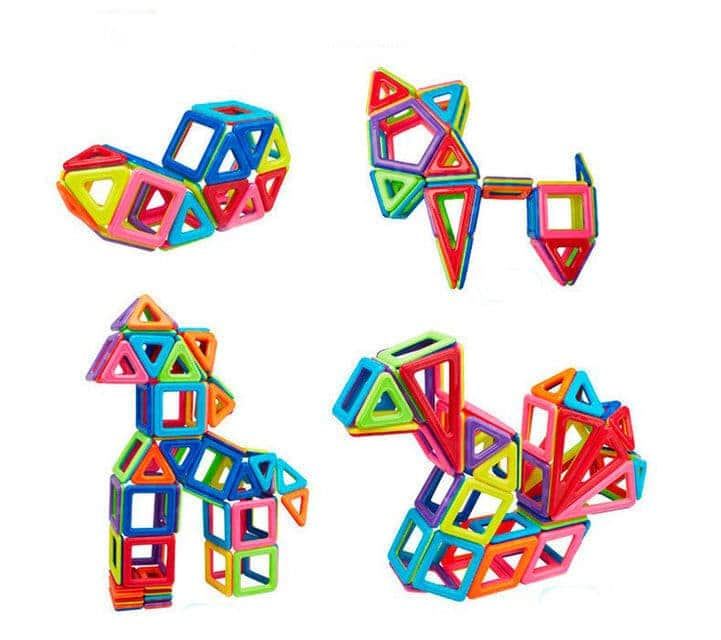 Фигурки животных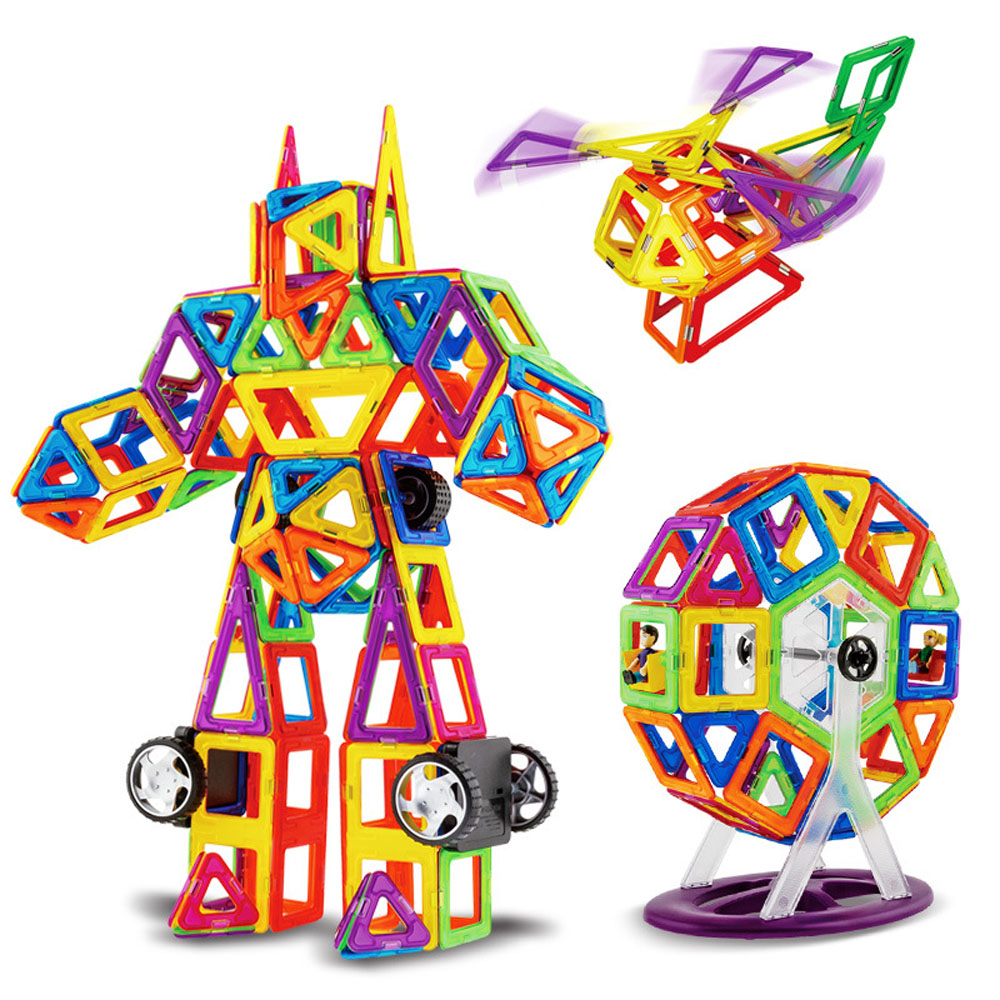 Фигурки (робот, вертолетик, колесо обозрения)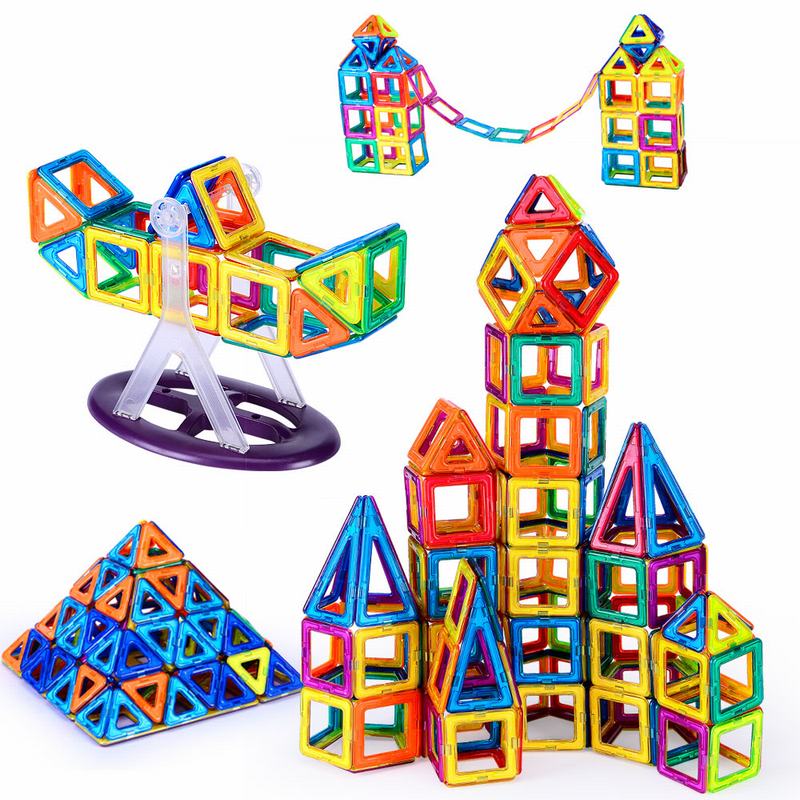 Фигурки известных построек 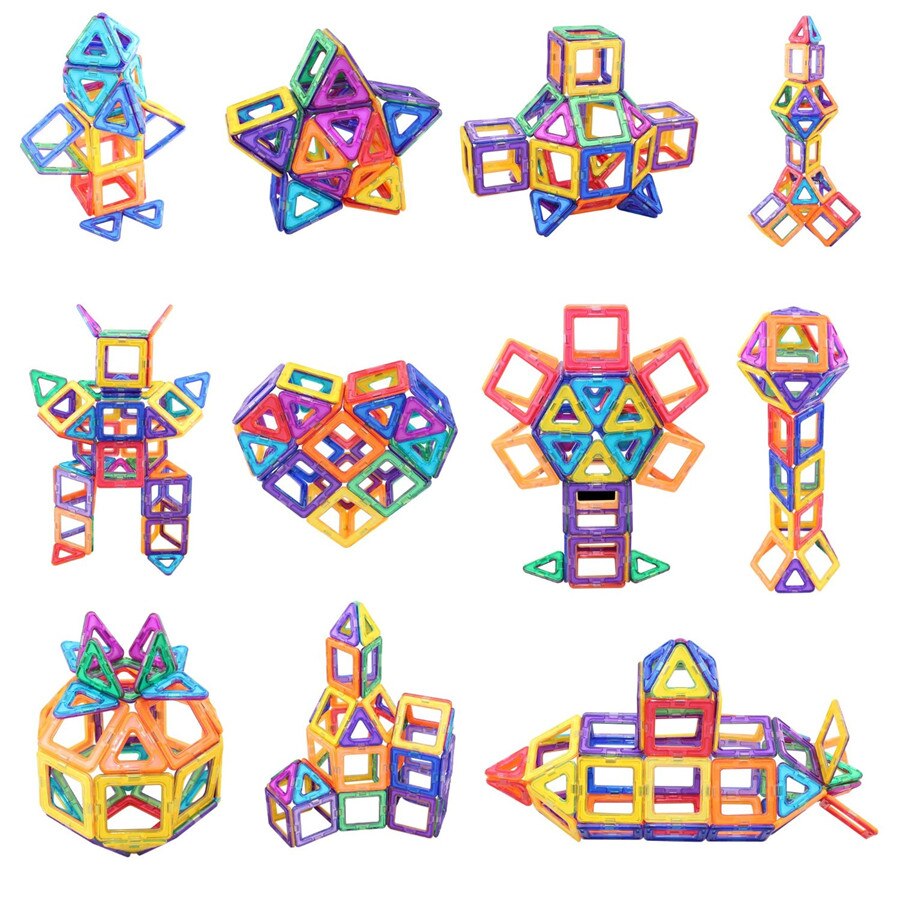 Фигурки (пингвин, звезда, подводная лодка, ракета, робот, сердце, цветок, башня, подарок, городок,    дирижабль)Конструктор-репейник
цветочки 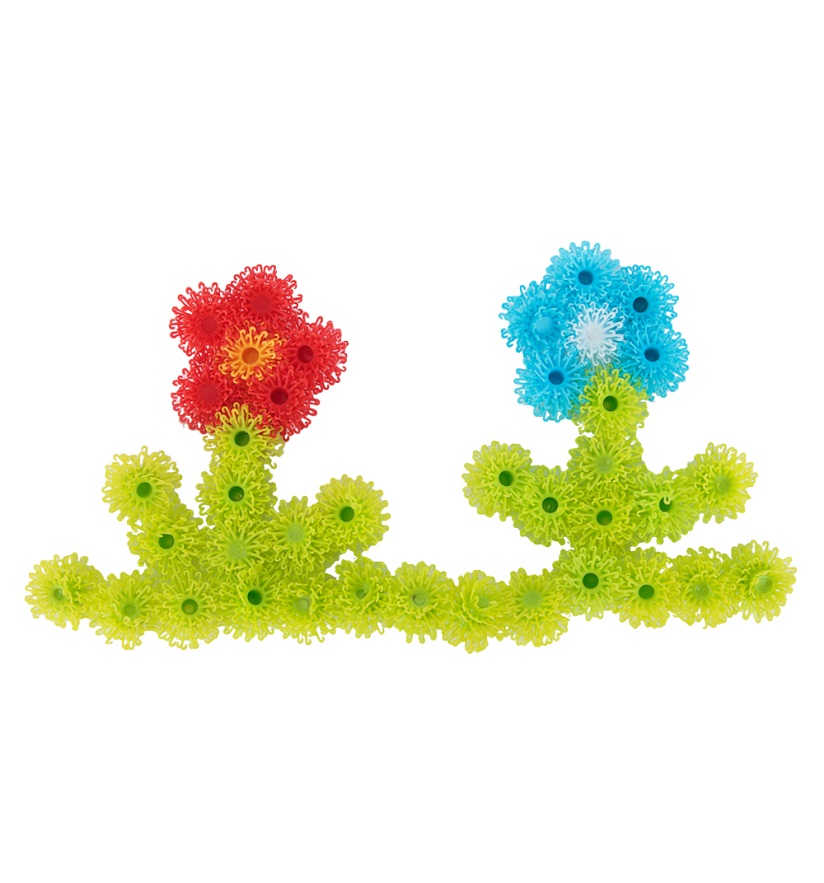 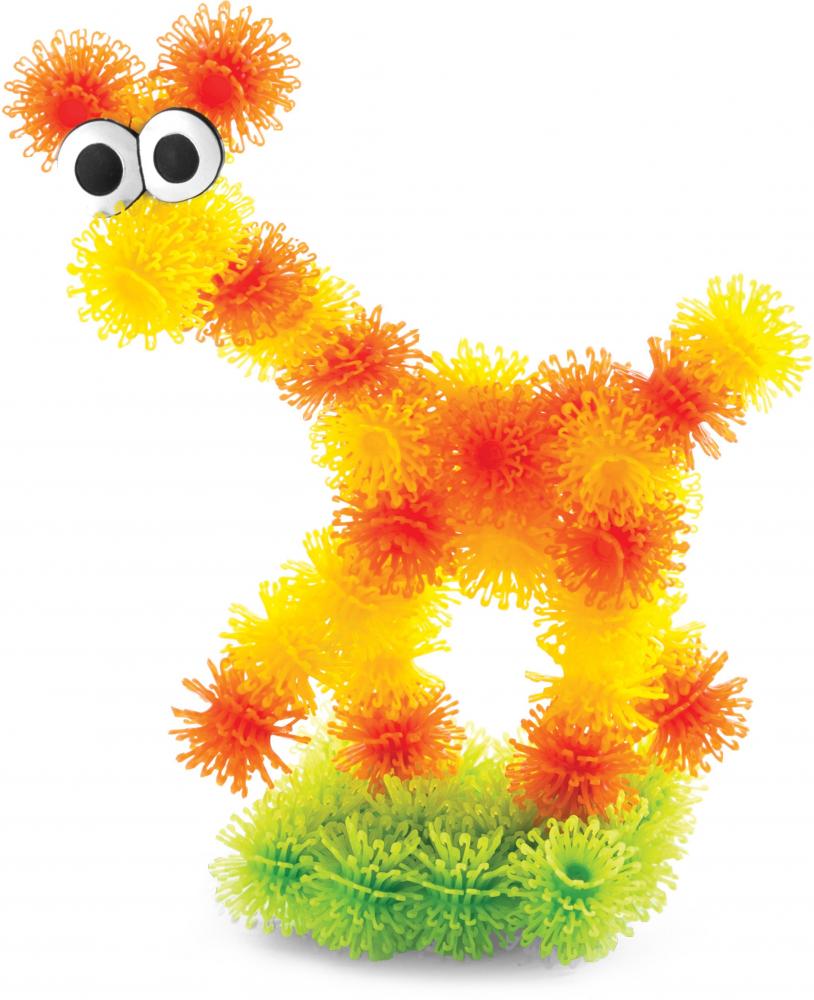 Веселый жирафик смешная гусеница 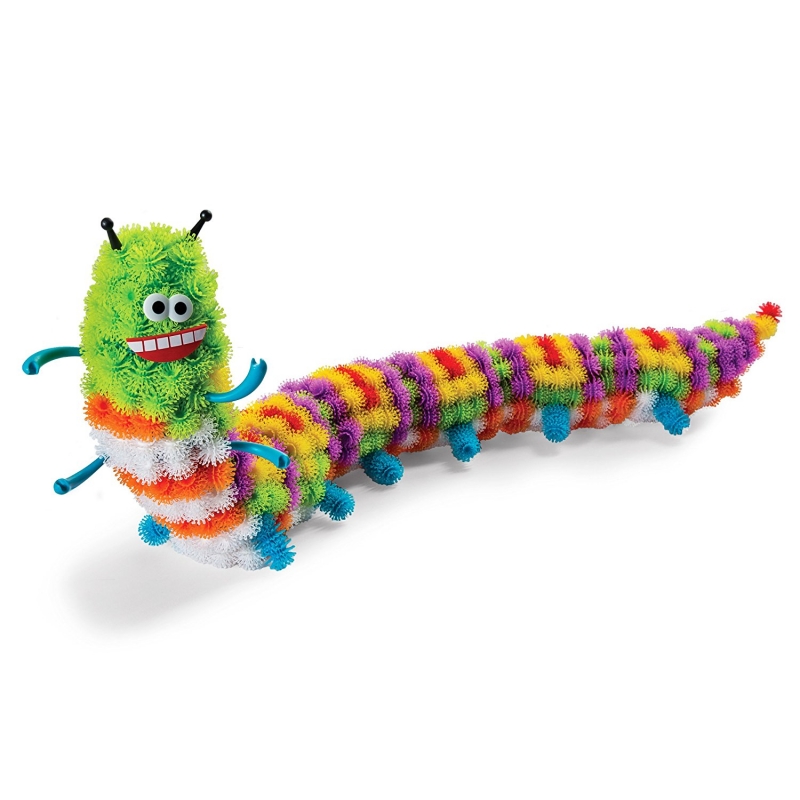 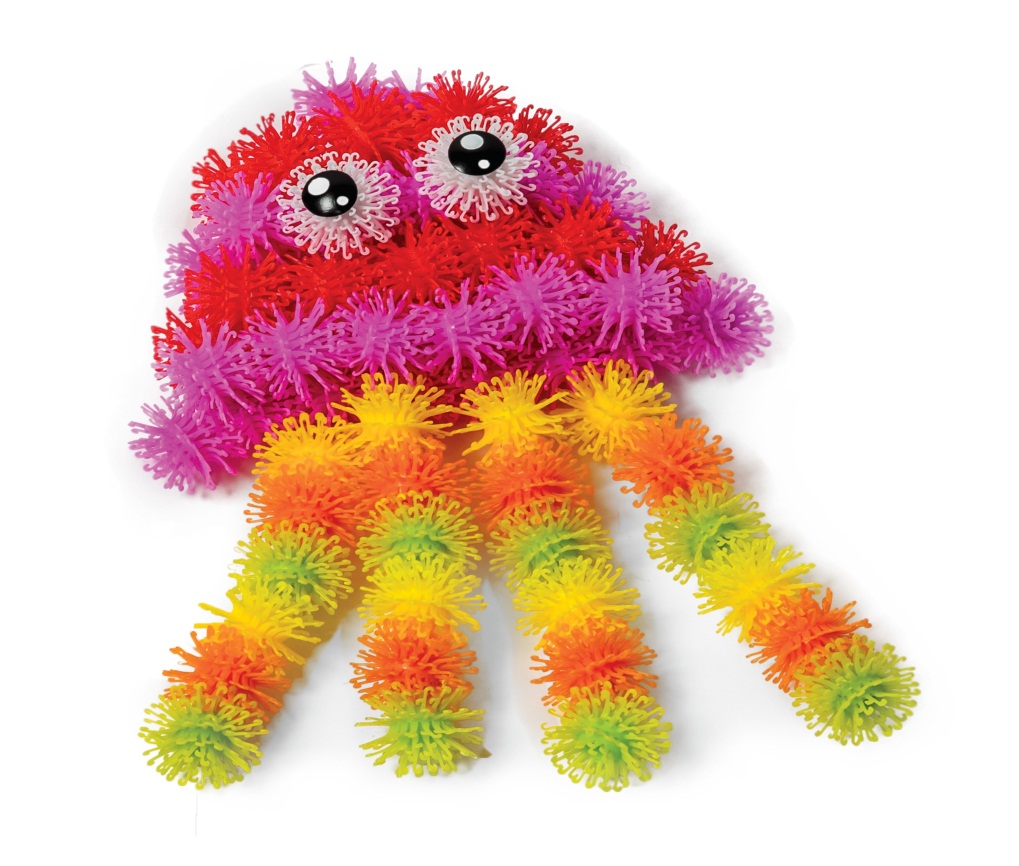                                                                                          Разноцветная медузаБожья коровка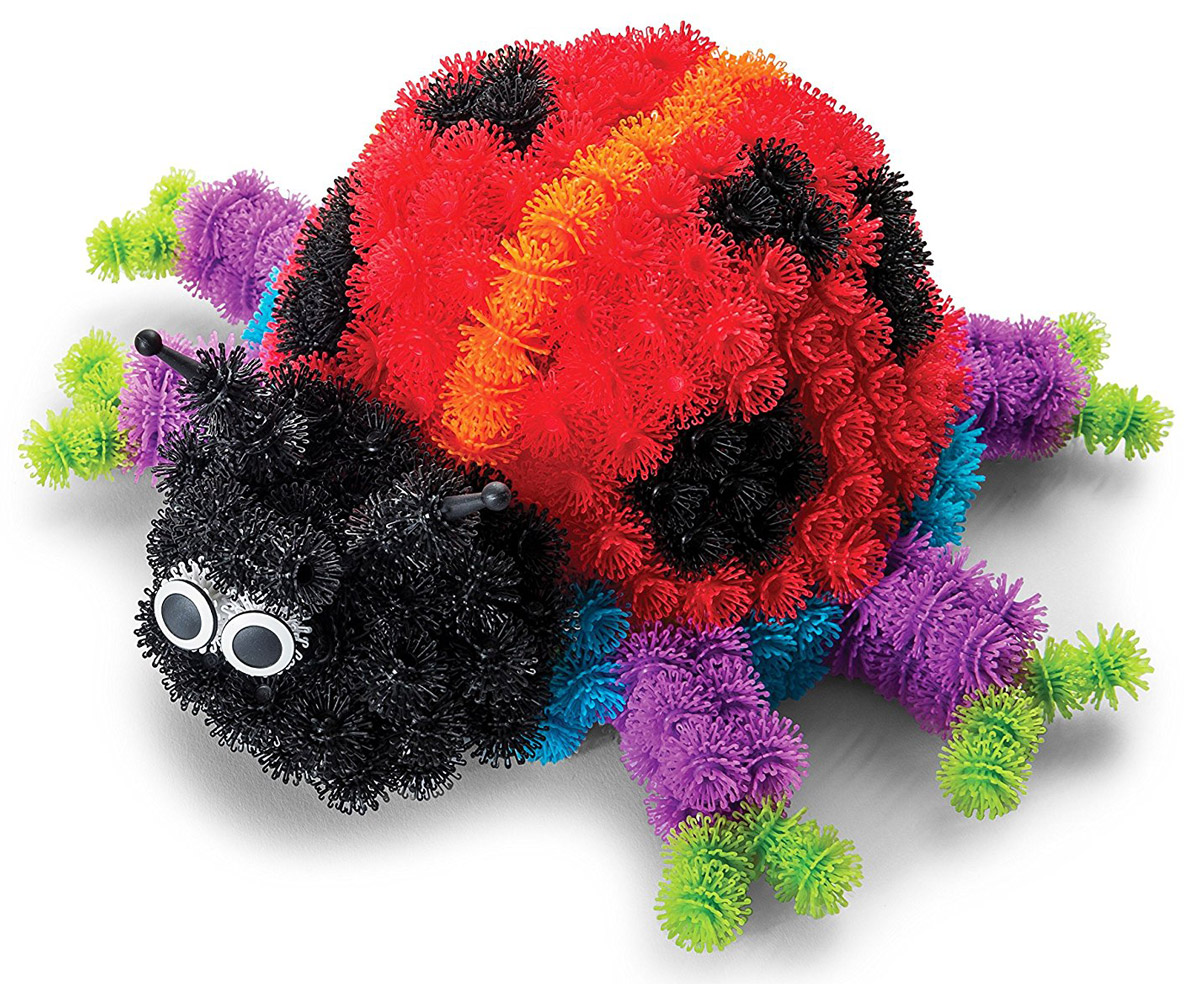 Разноцветный зайчик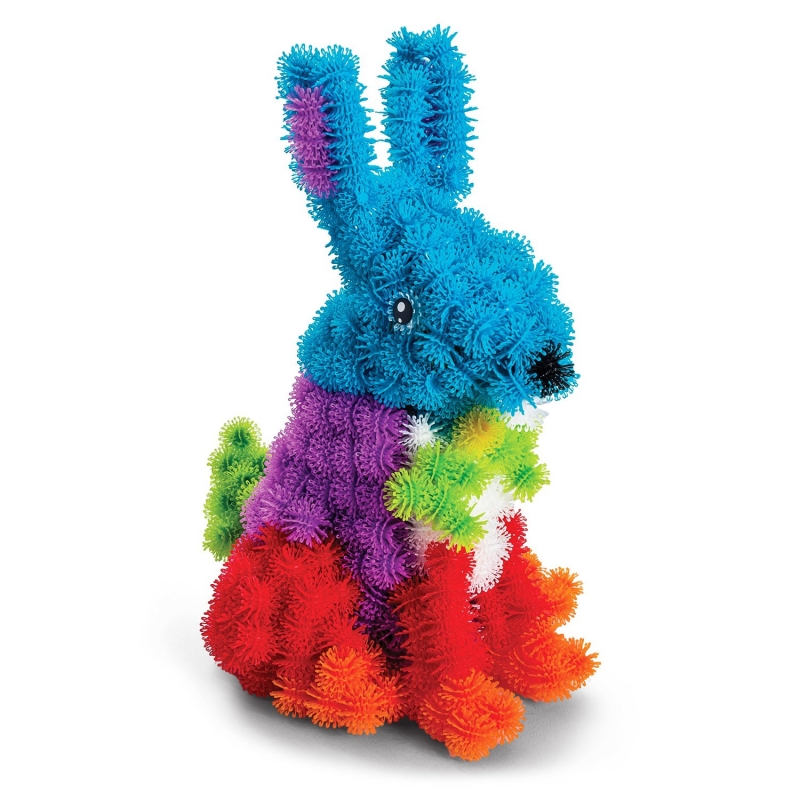  Бегемотик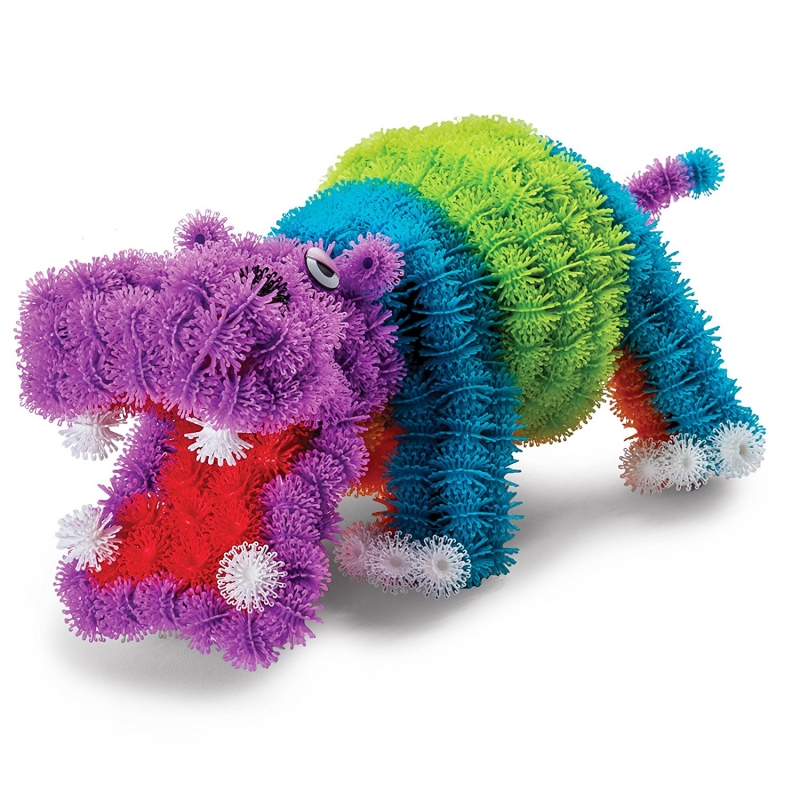 Щенок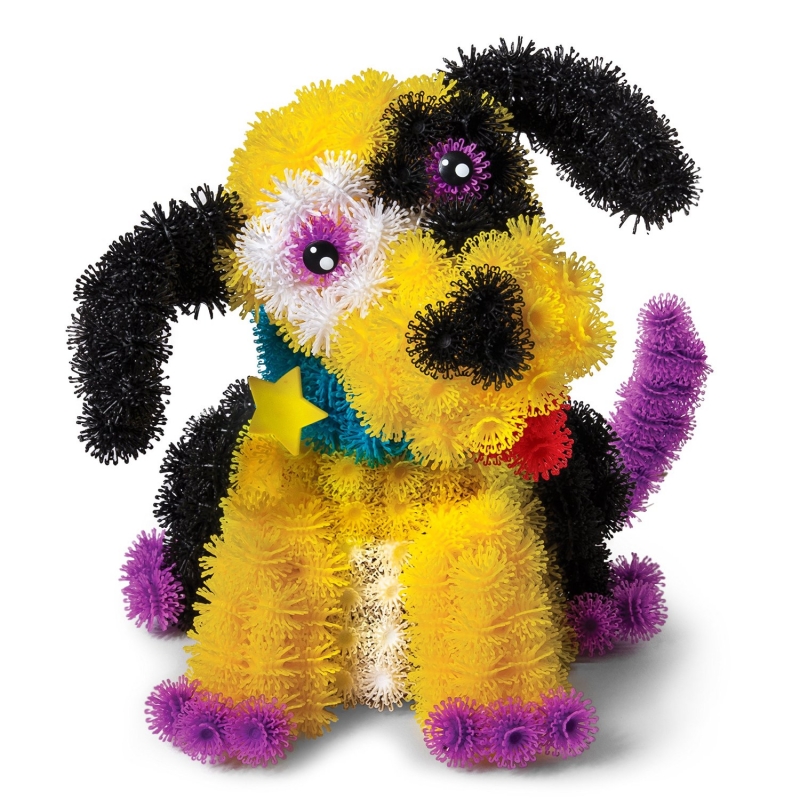 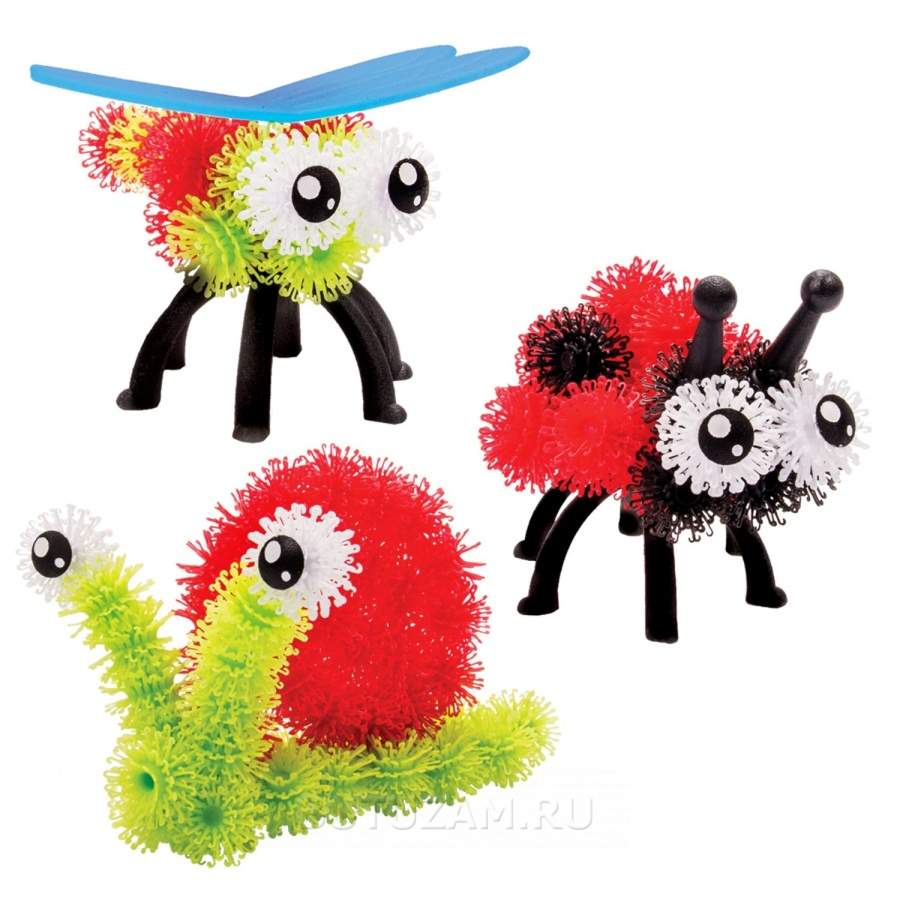 Муха, Божья коровка и Улитка           Конструктор из звездочек                                                                                                                                            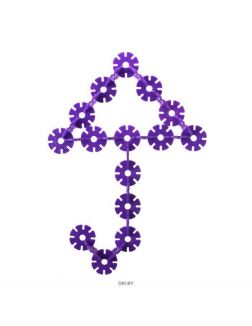 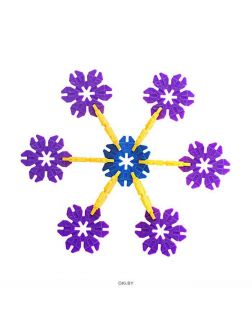 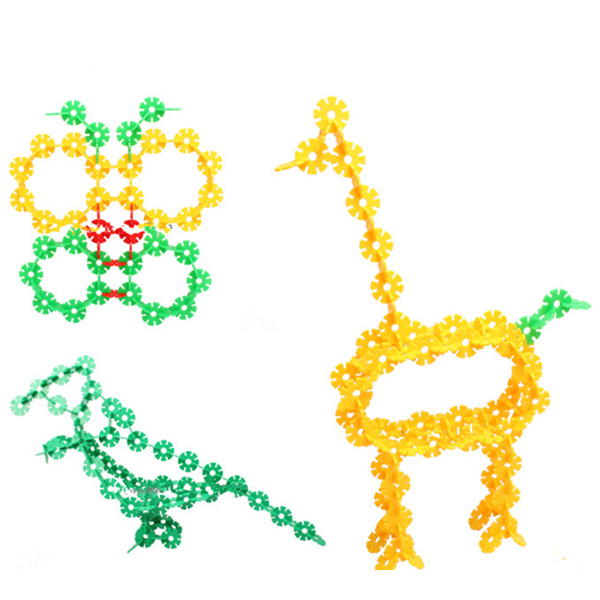 Бабочка, жирафик, динозавр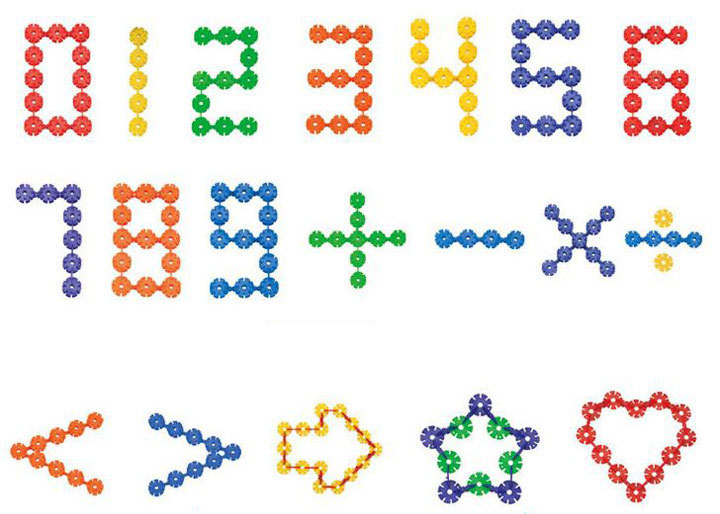 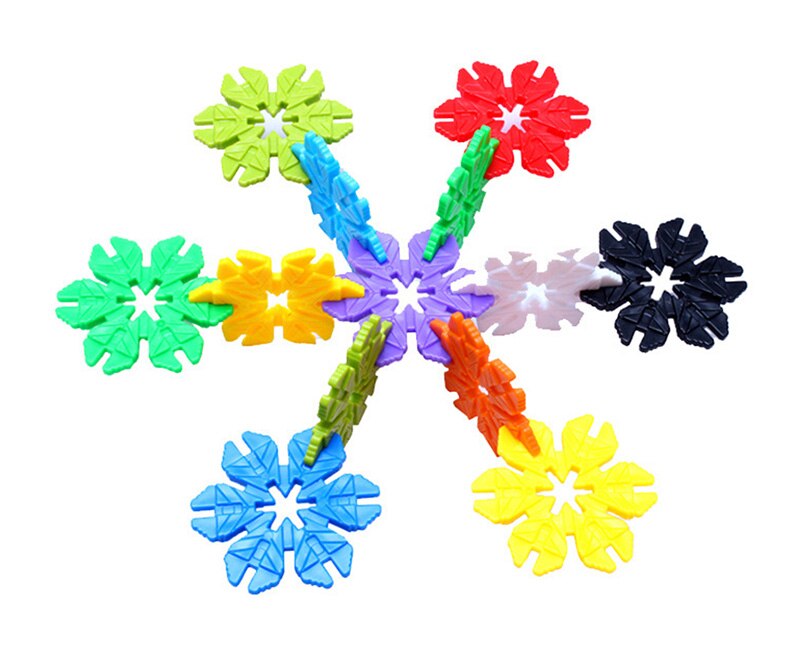 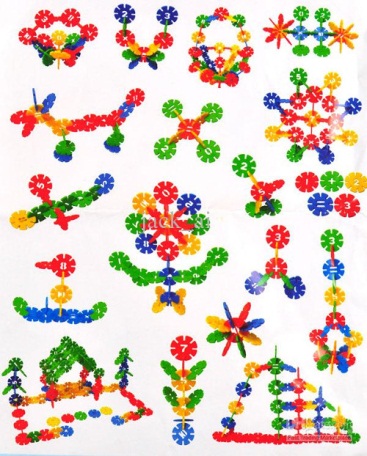 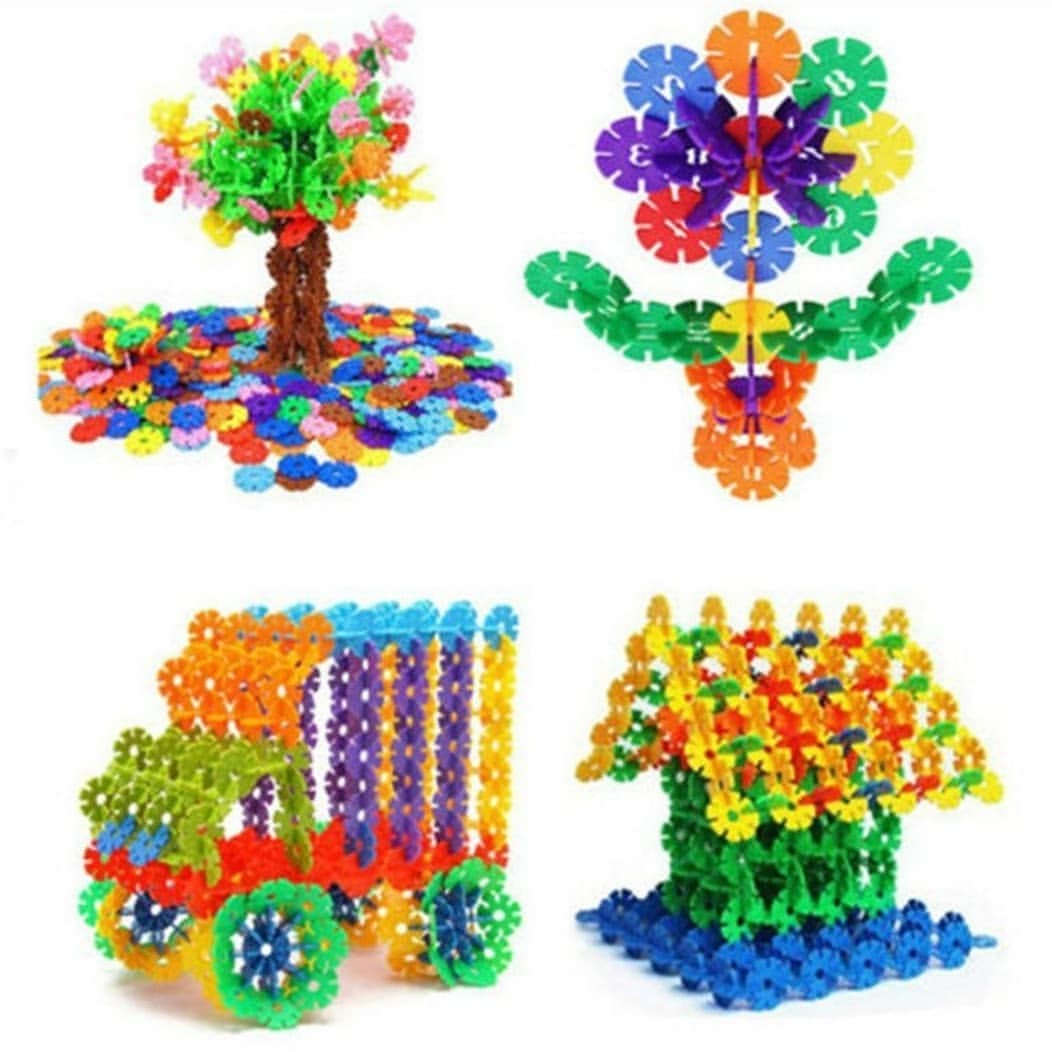 Игольчатый конструктор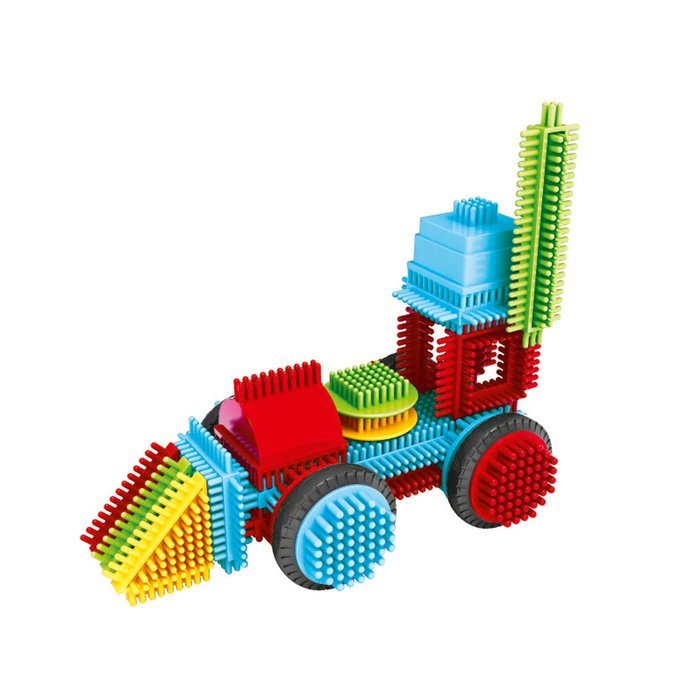 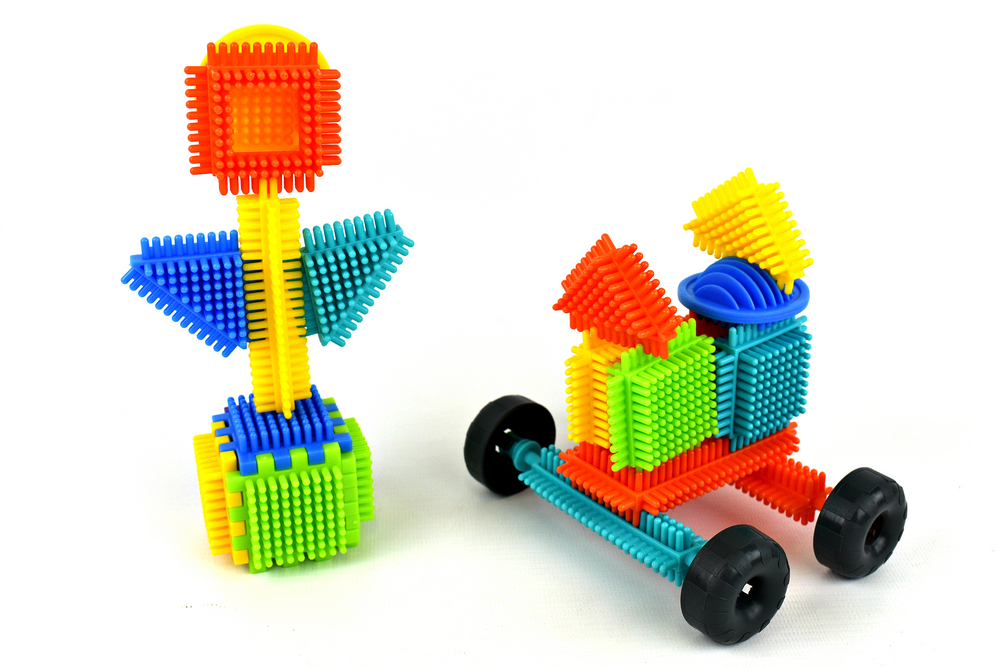 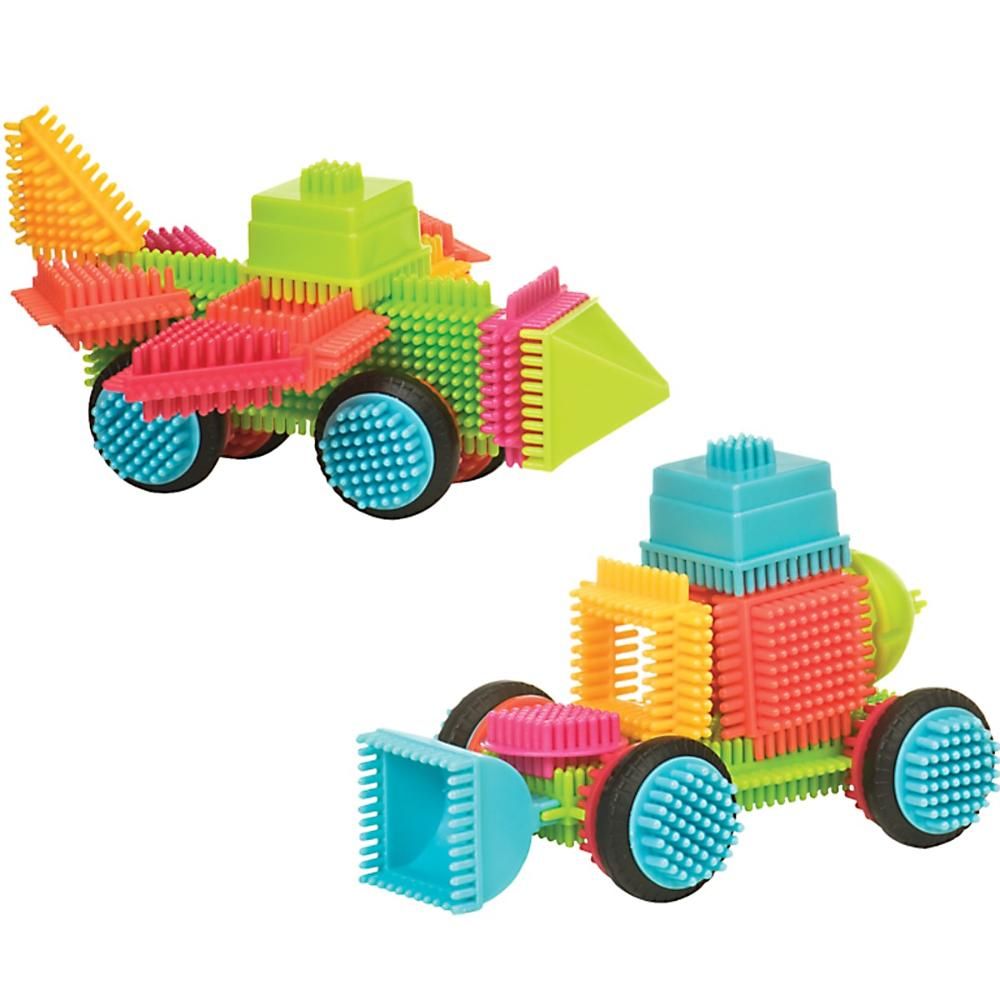 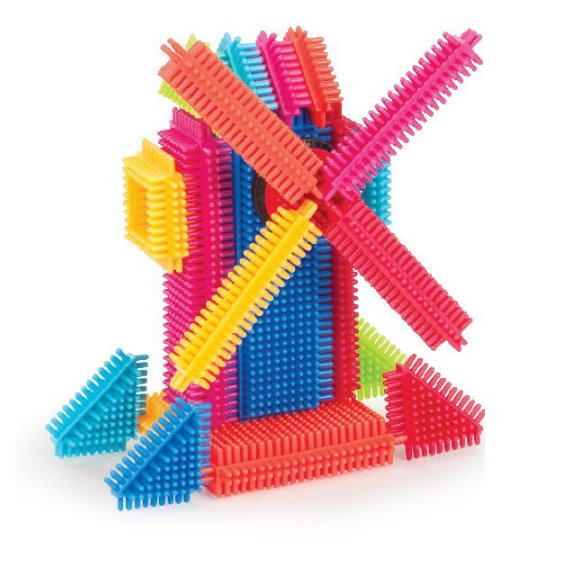 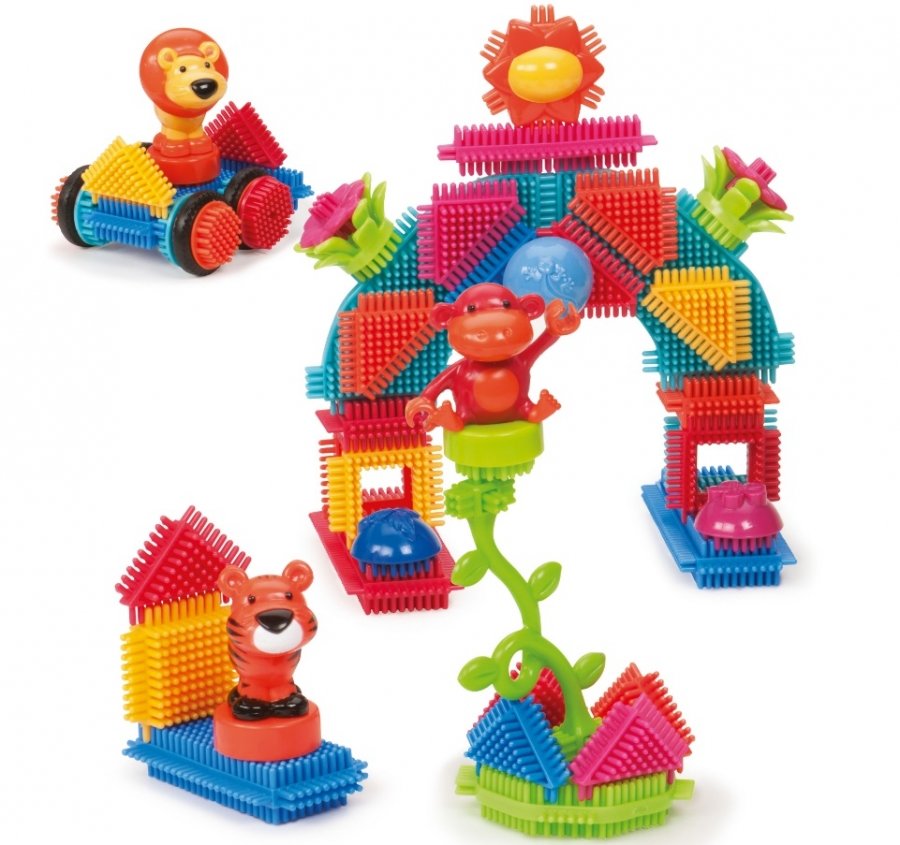 Большой блочный конструктор 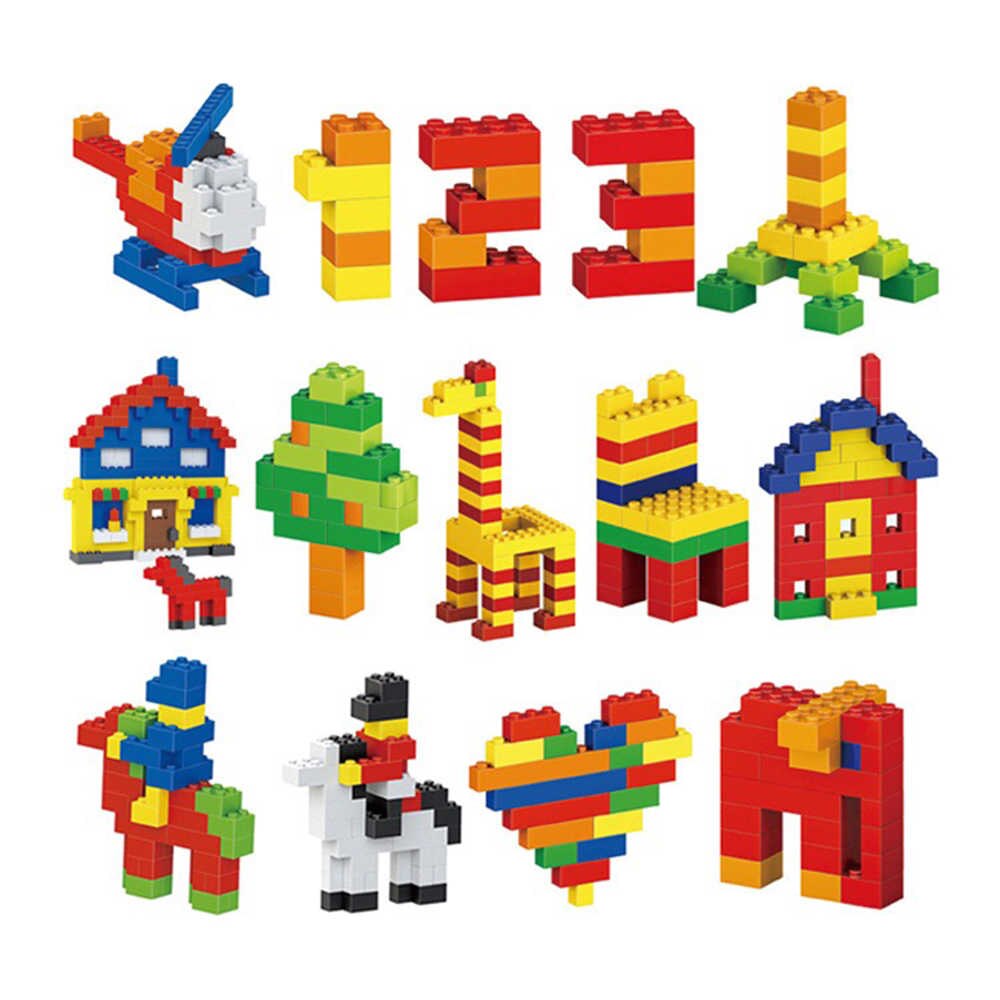 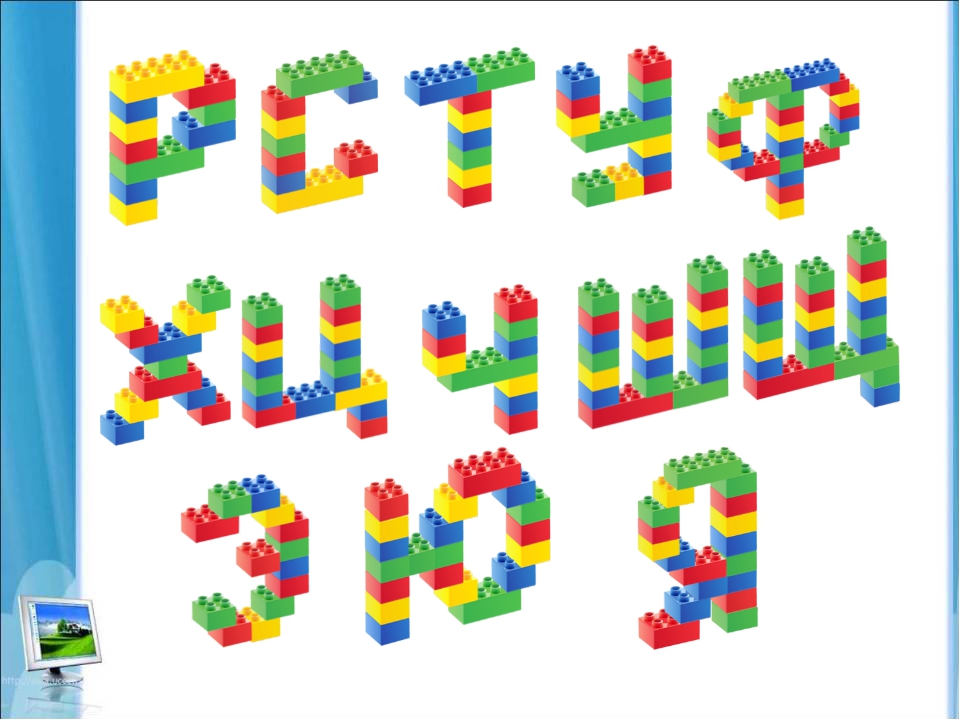 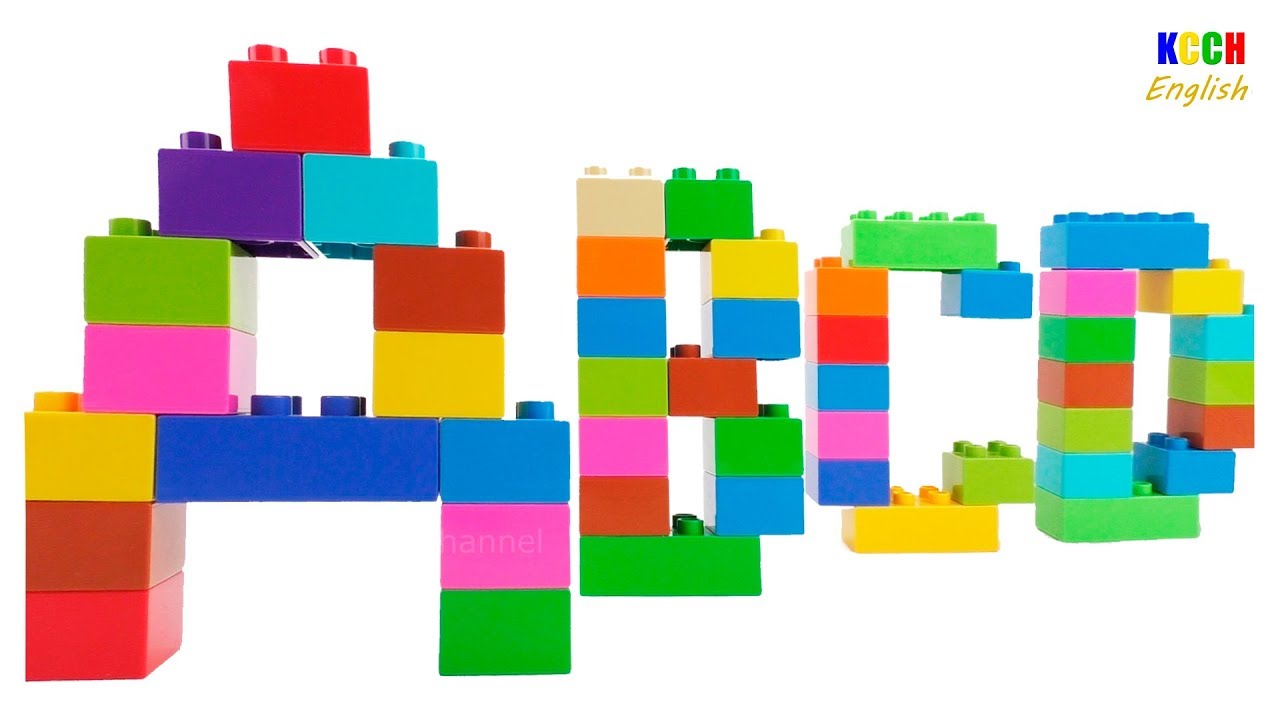 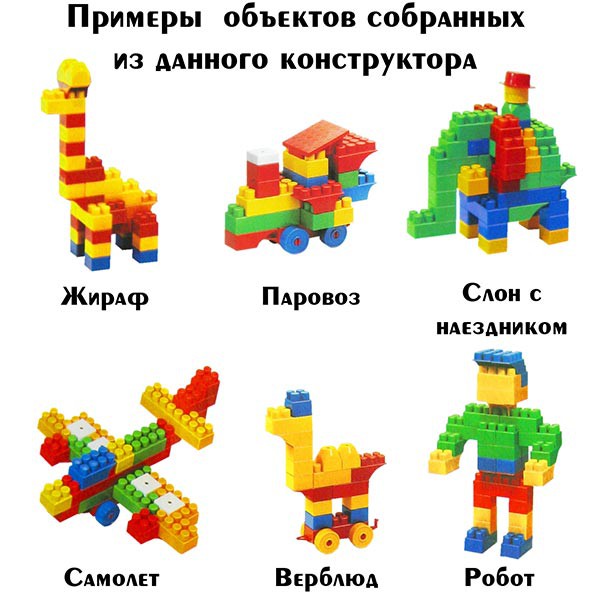 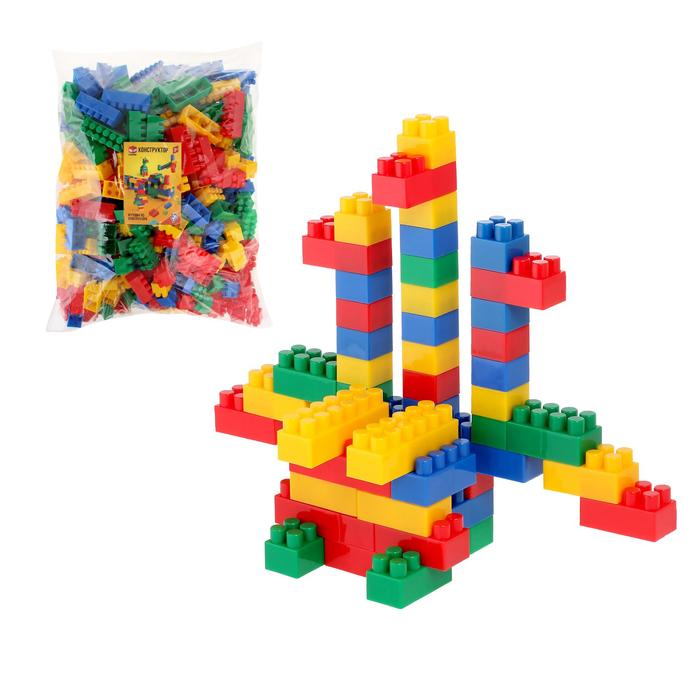 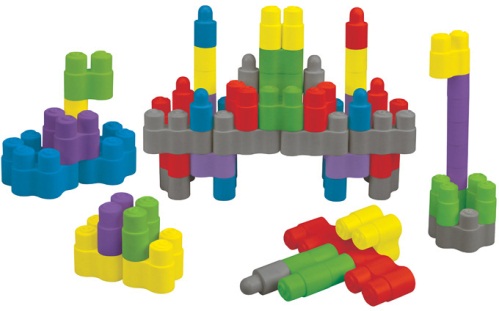 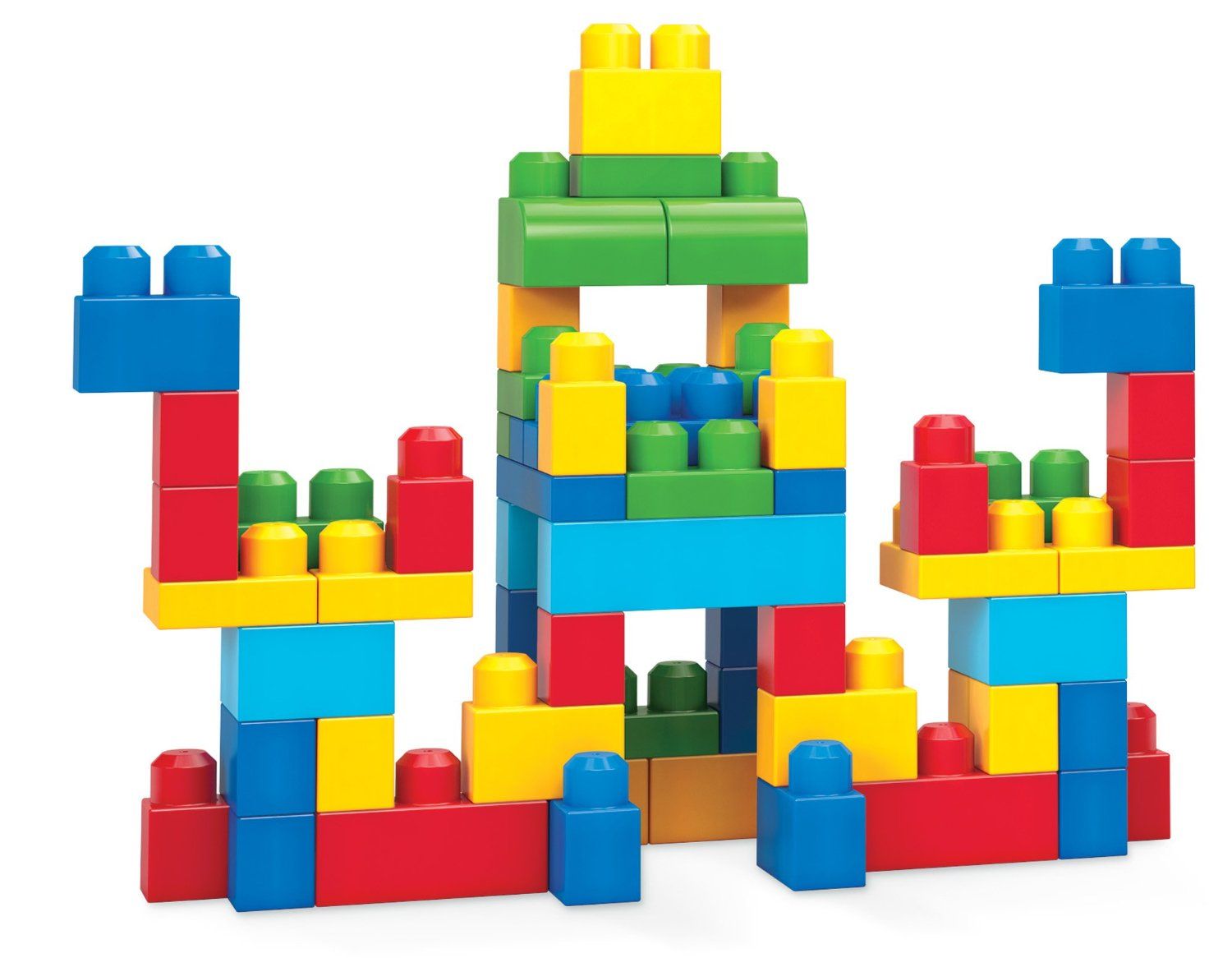 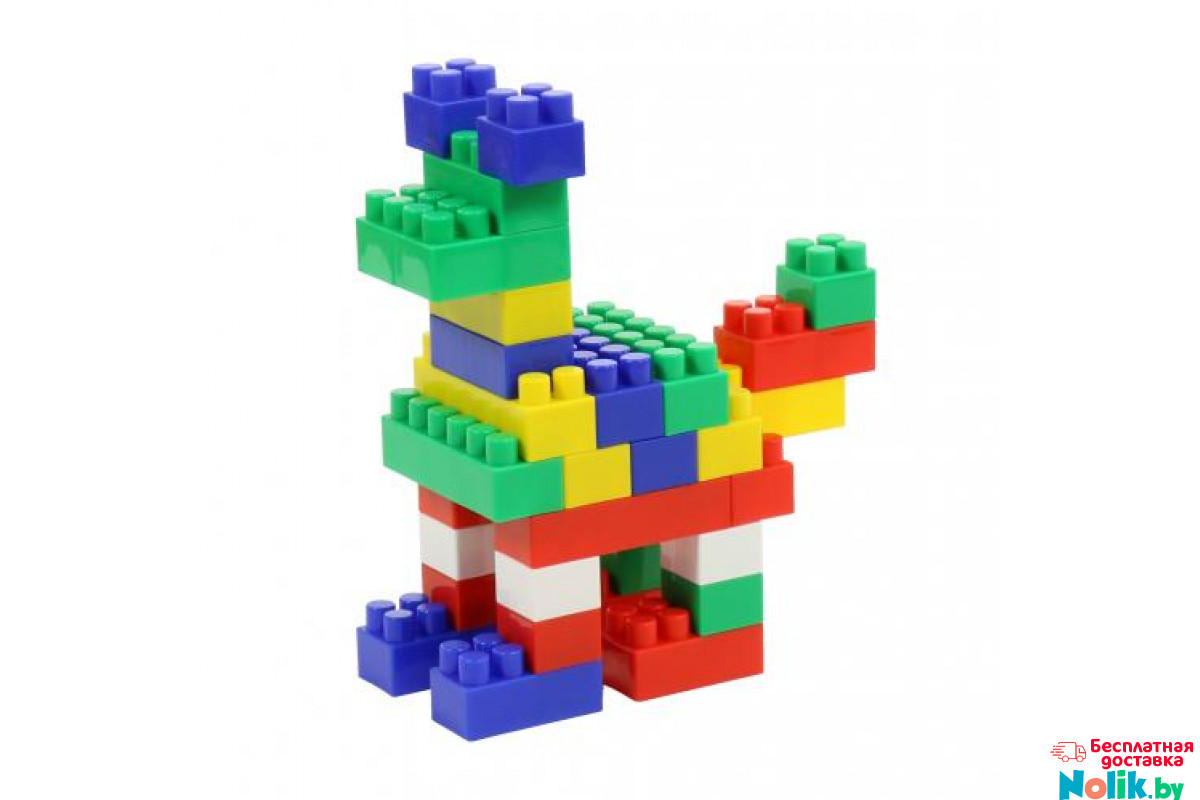 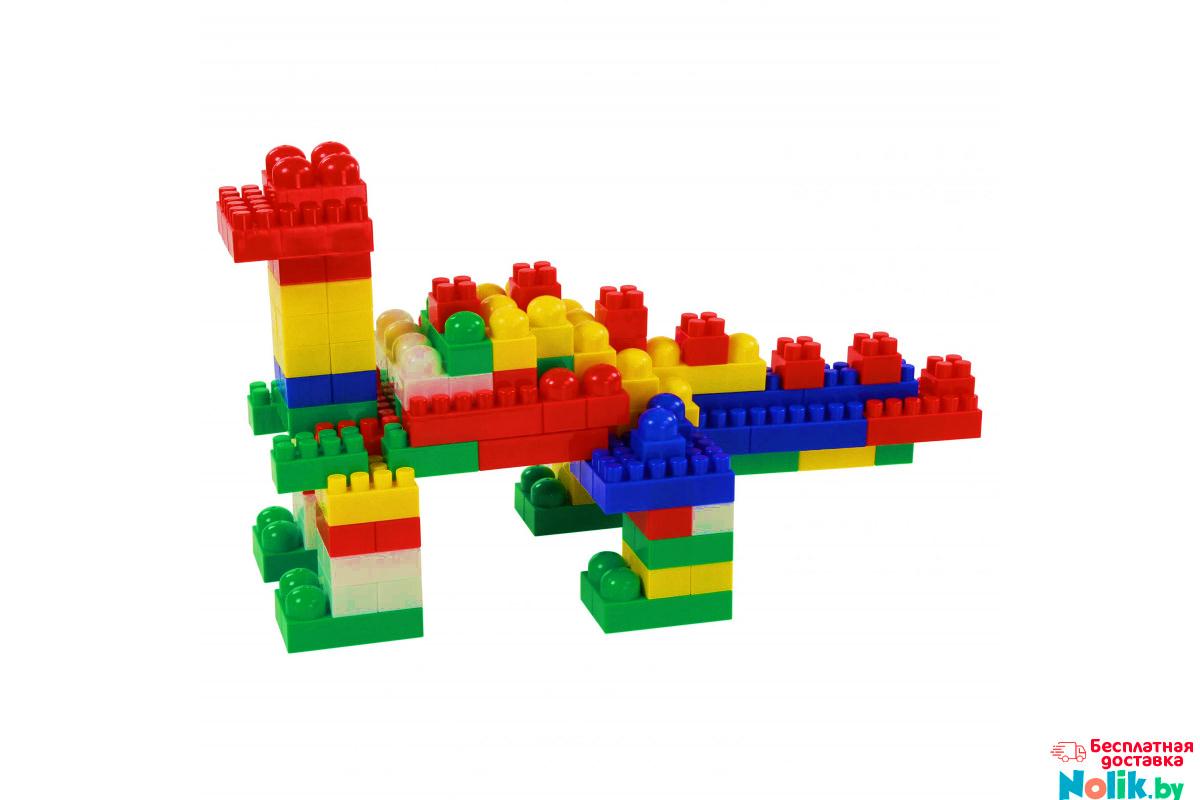 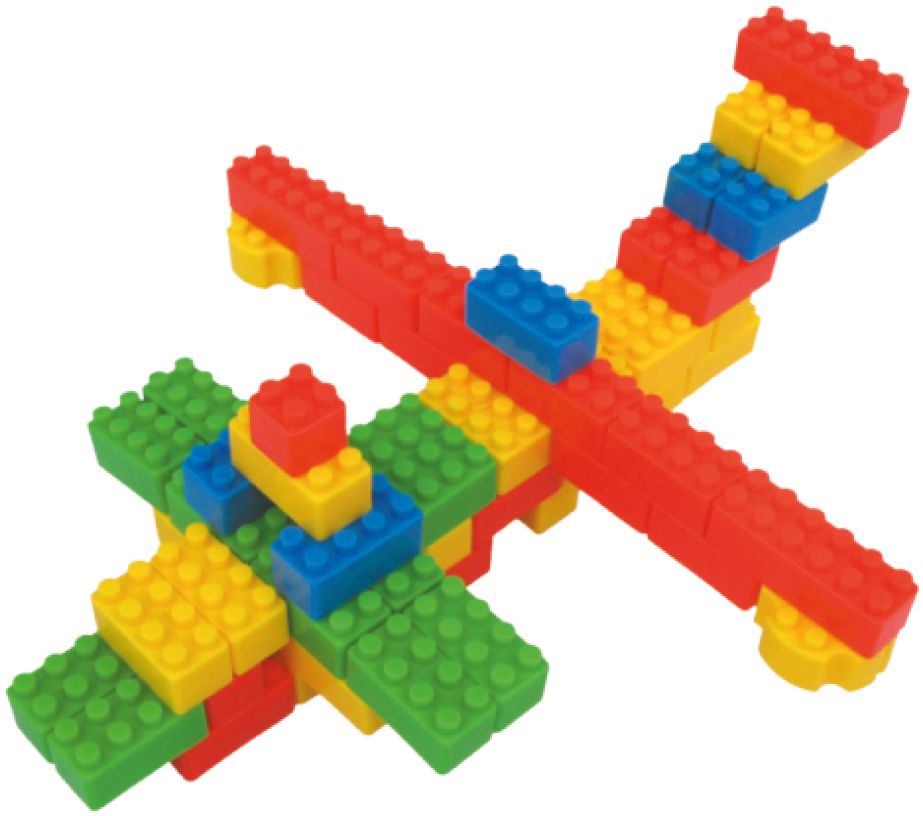 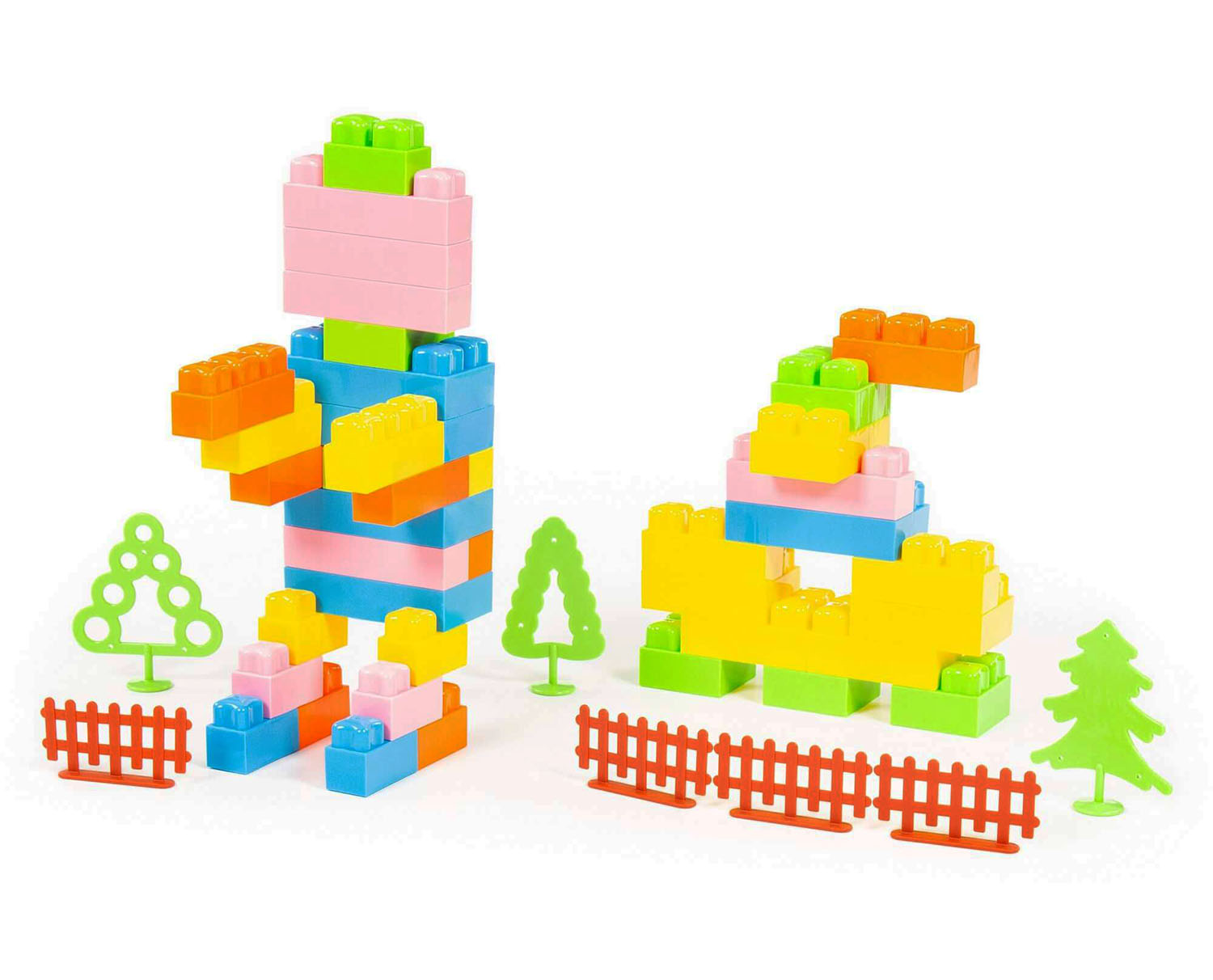 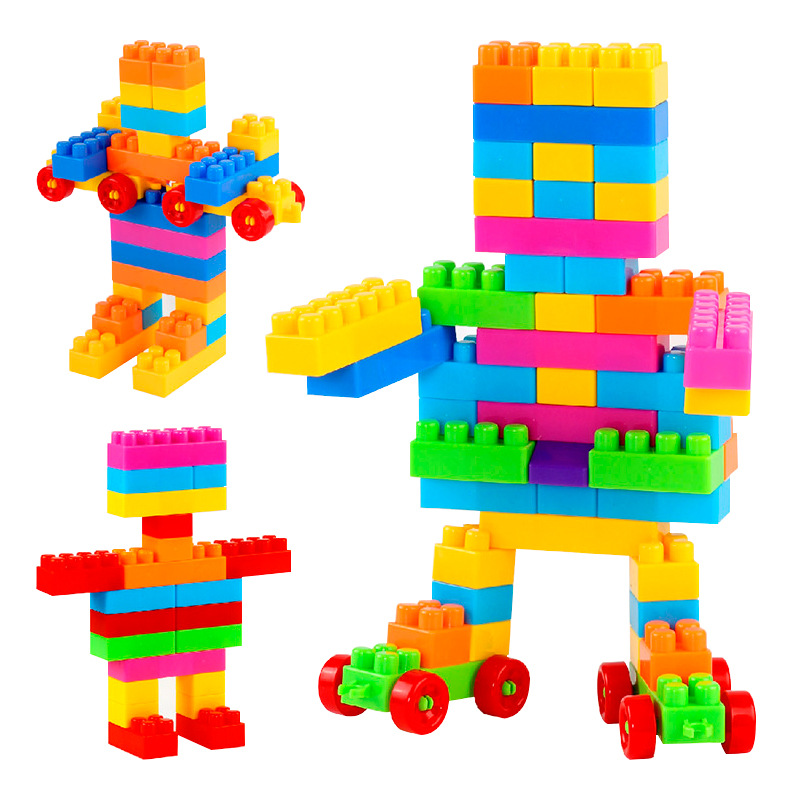 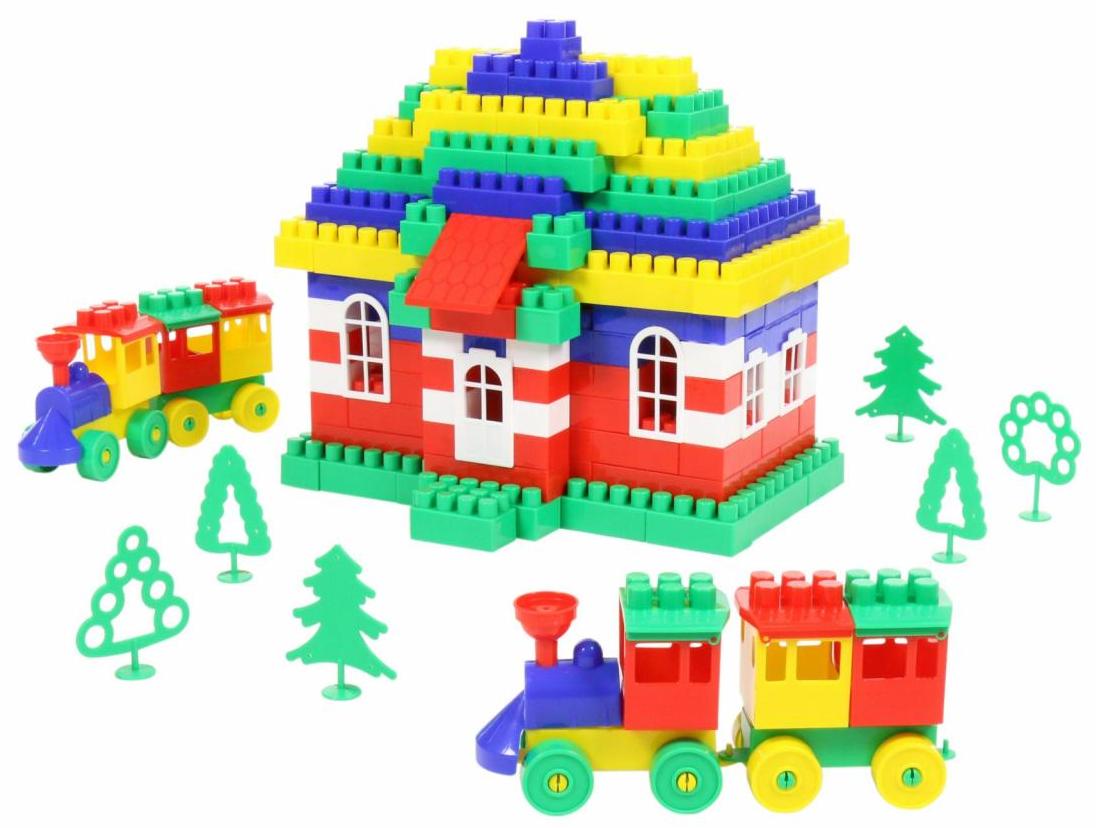 